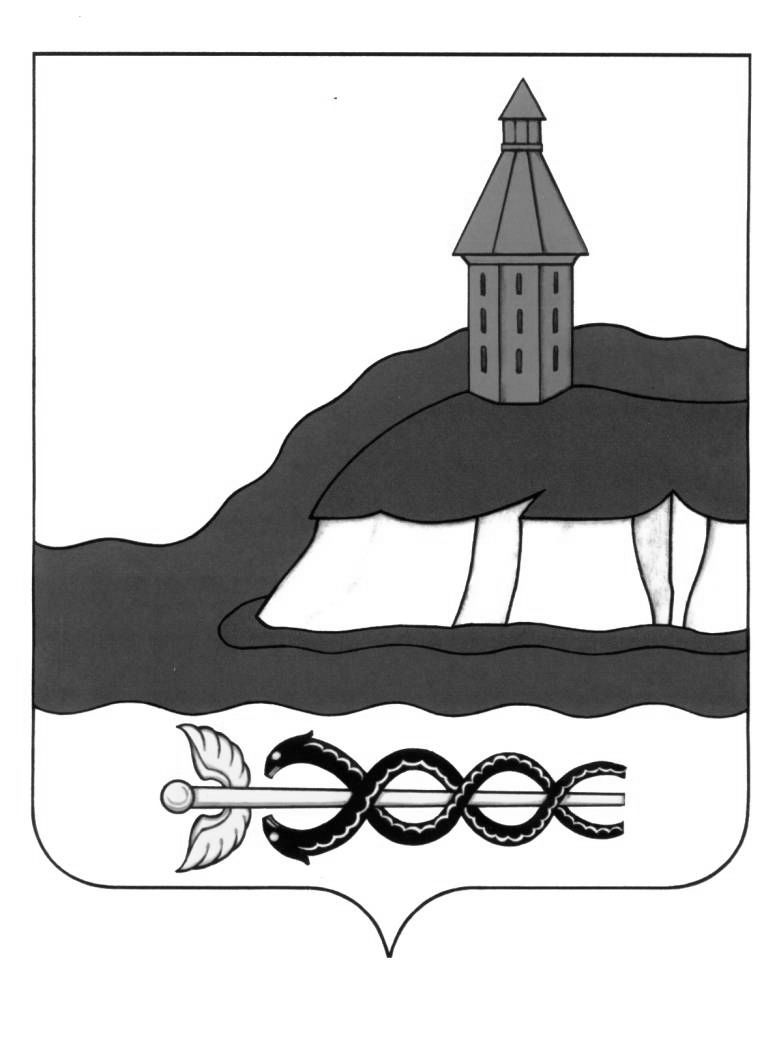 АДМИНИСТРАЦИЯКАЛАЧЕЕВСКОГО МУНИЦИПАЛЬНОГО РАЙОНАВОРОНЕЖСКОЙ ОБЛАСТИПОСТАНОВЛЕНИЕ«15» октября 2019 г. № 611 г. КалачОб утверждении муниципальной программы «Обеспечение доступным и комфортным жильем, транспортными и коммунальными услугами населения, содействие энергосбережению на территории Калачеевского муниципального района на 2020-2026 годы»В соответствии с Бюджетным кодексом Российской Федерации, постановлением администрации Калачеевского муниципального района от 24.09.2013 г. № 686 «Об утверждении порядка разработки, реализации и оценки эффективности муниципальных программ Калачеевского муниципального района» администрация Калачеевского муниципального района п о с т а н о в л я е т:1.Утвердить прилагаемую муниципальную программу Калачеевского муниципального района «Обеспечение доступным и комфортным жильем, транспортными и коммунальными услугами населения, содействие энергосбережению на территории Калачеевского муниципального района на 2020-2026 годы».2.Опубликовать настоящее постановление в Вестнике муниципальных правовых актов Калачеевского муниципального района и на сайте администрации Калачеевского муниципального района.3.Настоящее постановление вступает в силу со дня опубликования в Вестнике муниципальных правовых актов Калачеевского муниципального района и распространяет свое действие на правоотношения возникающие с 1 января 2020 года.4.Контроль за исполнением настоящего постановления возложить на заместителя главы администрации Калачеевского муниципального района Дудецкого Д.Н.ПАСПОРТМУНИЦИПАЛЬНОЙ ПРОГРАММЫ КАЛАЧЕЕВСКОГО МУНИЦИПАЛЬНОГО РАЙОНА «Обеспечение доступным и комфортным жильем, транспортными и коммунальными услугами населения, содействие энергосбережению на территории КАЛАЧЕЕВСКОГО муниципального района на 2020-2026 годы»1. Общая характеристика сферы реализации муниципальной программыСферой реализации муниципальной программы является строительный и жилищно-коммунальный комплексы Калачеевского района.Жилищная проблема в Российской Федерации, и в частности на территории Калачеевского района, определяет необходимость дальнейшего внедрения системы адресной поддержки граждан, как неотъемлемой части стабилизации и осуществления структурных изменений в экономике.Количество молодых семей, нуждающихся в улучшении жилищных условий и являющихся участниками основного мероприятия "Обеспечение жильем молодых семей" государственной программы Российской Федерации "Обеспечение доступным и комфортным жильем и коммунальными услугами граждан Российской Федерации", подпрограммы "Создание условий для обеспечения доступным и комфортным жильем населения Воронежкой области" государственной программы Воронежской области "Обеспечение доступным и комфортным жильем населения Воронежской области" по Калачеевскому муниципальному району Воронежской области, по состоянию на 1 июня 2019 года, составляет – 31. На территории Калачеевского муниципального района пассажирские перевозки осуществляются по 12 регулярным муниципальным (пригородным) маршрутам.Пассажирские перевозки населения Калачеевского муниципального района обеспечивают ООО «Пассажир», ОАО «Калачеевское автопредприятие» и индивидуальный предприниматель Серяков Д.А.Стареющий парк подвижного состава, убыточность работы на пригородных маршрутах, низкий уровень заработной платы водителей, невозможность непосредственного влияния на частные транспортные компании приводит к срыву графиков пассажирского сообщения и нарушению договорных обязательств. В этой связи в качестве поддержки автопредприятий необходимо снижение ставки земельного налога, приобретение и передача на конкурсной основе транспортных средств (автобусов) с целью повышения качества и безопасности автомобильных пассажирских перевозок жителей, обеспечения равной доступности пассажирских услуг всем жителям района.Некоторые котельные, находящиеся в муниципальной собственности, а именно котельные МКОУ Поселковая СОШ (филиалы), МБОУ Новомеловатская СОШ (филиалы), МКОУ Лесковская ООШ, МБОУ Заброденская СОШ (филиал), МКОУ Подгоренская СОШ, работают на твердом топливе. Использование каменного угля, особенно Кузнецкого угольного бассейна существенно загрязняет атмосферу, почву и грунтовые воды. Коэффициент полезного действия таких котельных крайне низок, качество энергоснабжения потребителей не соответствует нормативам, себестоимость энергии чрезвычайно высока.Стал вопрос обеспечения населения качественной питьевой водой. Особую остроту эта проблема приняла в последние засушливые годы, когда резко понизился уровень грунтовых вод в шахтных колодцах, а в некоторых населенных пунктах воды стало катастрофически не хватать. Появилась необходимость строительства новых артскважин и систем водоснабжения, а также реконструкции ранее построенных водопроводов. Сети водопроводов обслуживают МП «Райводснаб», МП «Сельводхоз», МП «Родник»В муниципальном районе запущены в эксплуатацию очистные сооружения мощностью 3000 м.куб/сутки и сети коллекторов первой очереди, позволяющие принимать стоки от г. Калач, с. Заброды и п.Пригородный. В составе сети задействовано 9 КНС.Для обслуживания и своевременного поддержания в рабочем состоянии систем водоснабжения и водоотведения периодически приобретается современная коммунальная техника.Вывоз и захоронение твердых бытовых отходов производится на полигоне ТБО. Их объем растет с каждым годом и для того чтобы сохранить окружающую среду назрел вопрос проектирования и строительства полигона ТКО в Калачеевском муниципальном районе. Приоритеты в сфере реализации муниципальной программы, цели, задачи и показатели (индикаторы) достижения целей и решения задач, описание основных ожидаемых конечных результатов муниципальной программы, сроков и этапов реализации МУНИЦИПАЛЬНОЙ программыПриоритеты муниципальной политики в сфере реализации муниципальной программы определены в Стратегии социально-экономического развития Калачеевского муниципального на период до 2035 г., утвержденной решением Совета народных депутатов Калачеевского муниципального района от 25.12.2018 г. № 27.Основными приоритетами в жилищной сфере являются:Улучшение качества жилищного фонда, повышение комфортности условий проживания.Поддержка отдельных категорий граждан, которые нуждаются в улучшении жилищных условий, не имеют объективной возможности накопить средства на приобретение жилья.Создание благоприятных условий для привлечения инвестиций в сферу жилищного строительства.Анализ современного состояния в жилищной сфере показывает, что:- реально преимуществами рынка жилья для улучшения жилищных условий пока может воспользоваться лишь незначительная часть семей с наиболее высокими доходами;- практически вне рамок государственной жилищной политики остались группы населения, доходы которых не позволяют им улучшать жилищные условия на рынке, особенно те из них, которые нуждаются в предоставлении социального жилья;Необходимо продолжать поддержку молодых семей-участников Государственной программы, с участием средств федерального и областного бюджетов, путем софинансирования муниципальных программ по предоставлению социальных выплат на приобретение или строительство жилья экономкласса.Автомобильный пассажирский транспорт общего пользования – важнейшая составная часть транспортного комплекса района. Являясь социальной функцией, организация пассажирских перевозок на территории района приобрела большую значимость и требует программного обеспечения с целью повышения качества и безопасности автомобильных пассажирских перевозок жителей.Приоритеты в сфере транспортной системы:Устойчивое и эффективное функционирование транспортного комплекса, как необходимое условие социальной стабильности, улучшения уровня жизни населения и обеспечения его безопасного передвижения по территории Калачеевского муниципального района. Обеспечение равной доступности пассажирских услуг всем жителям района.Приоритеты в сфере обеспечения услугами ЖКХ:Обеспечение населения питьевой водой, соответствующей требованиям безопасности и безвредности, установленным санитарно-эпидемиологическими правилами и устойчивой сотовой связью.Приоритеты в сфере энергосбережения:Повышение качества жизни и снижение затрат на оплату ЖКУМодернизация и повышение энергоэффективности объектов коммунального хозяйства.Целью Муниципальной программы является:Повышение качества жилищного обеспечения населения Калачеевского муниципального района путем повышения доступности жилья, роста качества и надежности предоставления жилищно-коммунальных услуг. Создание на территории Калачеевского муниципального района стабильной технологичной системы бесперебойного автотранспортного обслуживания населения, основанной на достаточном наличии комфортабельного пассажирского транспорта и эффективном контроле за работой пассажирского транспорта с помощью навигационно-информационной системы ГЛОНАСС/GPS.Развитие инженерной инфраструктуры населенных пунктов Калачеевского муниципального района Воронежской области:- повышение комфортности проживания населения в индивидуальных жилых домах;- бесперебойное снабжение населения качественной питьевой водой;- водоотведение и очистка сточных вод.Приобретение (обновление) коммунальной техники.Сохранение экологии окружающей среды.Учет и экономия потребляемых энергоресурсов и финансовых средств по их оплате.Осуществление поставленной цели требует решения следующих задач:Повышение доступности жилья и качества жилищного обеспечения населения Калачеевского муниципального района, в том числе с учетом исполнения обязательств по обеспечению жильем молодых семей;Обеспечение качественного обслуживания населения Калачеевского муниципального района автомобильным пассажирским транспортом общего пользования Создание безопасных и благоприятных условий проживания граждан на территории Калачеевского района.Снижение уровня потребления энергетических ресурсов бюджетных учреждений.Состав показателей (индикаторов) реализации Муниципальной программы определен исходя из принципа необходимости и достаточности информации для характеристики достижения целей и решения задач Муниципальной программы.Решение задач Муниципальной программы будет характеризоваться достижением следующих целевых значений показателей (индикаторов) (Приложение 2 к муниципальной программе).Основные ожидаемые конечные результаты муниципальной программы.Реализация Муниципальной программы должна привести к созданию комфортной среды обитания и жизнедеятельности для человека, обеспечению населения доступным и качественным жильем.В результате реализации Муниципальной программы к 2026 году должен сложиться качественно новый уровень состояния жилищной сферы, характеризуемый следующими целевыми ориентирами: - формирование и развитие рынка доступного жилья экономкласса для предоставления гражданам, нуждающимся в жилых помещениях и имеющих невысокий уровень доходов;- повышение доступности улучшения жилищных условий молодых семей;- использование при строительстве (приобретении) жилья механизмов ипотечного жилищного кредитования и материнского (семейного) капитала;- строительство и реконструкция с переводом на газообразное топливо котельных, находящихся в муниципальной собственности;- повышение качества услуг по теплоснабжению;- доведение качества услуг по водоснабжению и водоотведению до установленных санитарных норм;- пополнение парка специализированной техники.Сроки и этапы реализации Муниципальной программы.Муниципальная программа будет реализовываться в один этап: 2020 - 2026 годы. 3. Обоснование выделения подпрограммВыделение подпрограмм осуществлено по отраслевому признаку в соответствии с целями Муниципальной программы.Подпрограмма 1 «Создание условий для обеспечения доступным и комфортным жильем населения Калачеевского муниципального района». Реализация подпрограммы будет способствовать повышению доступности жилья и качества жилищного обеспечения населения Калачеевского района, а также повышению уровня и качества жизни населения Калачеевского района, обеспечению ускоренного социально-экономического развития.Подпрограмма 2 «Развитие транспортной системы». Реализация подпрограммы будет способствовать реализации основных направлений в сфере перевозки пассажиров и багажа на регулярных пригородных маршрутах на территории Калачеевского муниципального района, посредством оптимизации маршрутов, обновления подвижного парка автобусов и их оснащения спутниковыми системами контроля ГЛОНАСС и тахографами. Подпрограмма 3 «Создание условий для обеспечения качественными услугами ЖКХ населения Калачеевского муниципального района». Реализация подпрограммы будет способствовать развитию централизованных систем водоснабжения, осуществлению строительства, реконструкции и повышения технического уровня и надёжности функционирования централизованных систем водоснабжения, артезианских скважин, шахтных колодцев, снижению непроизводительных потерь воды при ее транспортировке и использовании; осуществлению строительства, реконструкции систем и сооружений по сбору, очистке и отведению сточных вод, строительство полигона ТКО. Подпрограмма 4. «Энергосбережение и повышение энергетической эффективности».Реализация подпрограммы будет способствовать продолжению газификации населенных пунктов, строительству новых газовых котельных, а также модернизации существующих с переводом их на газовое топливо; Даст возможность реальной экономии энергоносителей в таком количестве, которое позволит не только уменьшить расходы организаций-поставщиков, но и снизить фактическую стоимость коммунальных услуг для конечных потребителей.4. Обобщенная характеристика основных мероприятийВ рамках подпрограммы 1 «Создание условий для обеспечения доступным и комфортным жильем населения Калачеевского района» предполагается реализация следующих основных мероприятий:- Основное мероприятие 1.1. Обеспечение жильем молодых семей. Основное мероприятие предполагает оказание государственной поддержки молодым семьям - участникам программы в улучшении жилищных условий путем предоставления социальных выплат.Основное мероприятие предполагает оказание муниципальной поддержки молодым семьям - участникам муниципальной программы в улучшении жилищных условий путем предоставления социальных выплат.В рамках подпрограммы 2 «Развитие транспортной системы» предполагается реализация следующих основных мероприятий:- Основное мероприятие 2.1. Создание условий для обеспечения населения транспортными услугами на территории Калачеевского муниципального района. Основное мероприятие предусматривает мониторинг пассажиропотока на регулярных пригородных маршрутах, с целью их оптимизации и снижения фактической стоимости пассажирокилометра. Приобретение автобусов за счет средств областного и муниципального бюджетов. В рамках подпрограммы 3 «Создание условий для обеспечения качественными услугами ЖКХ населения Калачеевского района» предполагается реализация следующих основных мероприятий:- Основное мероприятие 3.1. «Развитие системы водоснабжения и водоотведения»Основное мероприятие программы включает комплекс технических и организационных мероприятий, необходимых для выполнения общегосударственной задачи - повышение уровня обеспечения населения питьевой водой, соответствующей установленным санитарно-гигиеническим требованиям в том числе: разработку ПСД и строительство водопроводных сетей, артскважин, водонапорных башен, перебуривание и ликвидационный тампонаж скважин, капремонт и ремонт сетей водоснабжения; строительство коллекторов канализации; проведение пусконаладочных работ.      -Основное мероприятие 3.2. «Приобретение коммунальной техники». Основное мероприятие предусматривает приобретения коммунальной техники - машин и механизмов, позволяющих решать задачи по бесперебойному оказанию услуг и поставке ресурсов в сфере ЖКХ.-Основное мероприятие 3.3. «Проектирование и строительство полигона ТКО в Калачеевском муниципальном районе». Основное мероприятие предусматривает разработку ПСД и строительство полигона ТКО за счет средств областного и муниципального бюджетов.Подпрограмма 4. «Энергосбережение и повышение энергетической эффективности»-Основное мероприятие 4.1. «Строительство модульно-блочных транспортабельных котельных». Основное мероприятие предусматривает проектирование и строительство газораспределительных сетей, проектирование строительства и реконструкции котельных, находящихся в муниципальной собственности, с переводом на газообразное топливо. Финансирование – средства областного и муниципального бюджетов.5. Обобщенная характеристика мер муниципального регулированияРеализация Муниципальной программы планируется в рамках действующей нормативно-правовой базы. Применения налоговых, таможенных, тарифных, а также введения новых дополнительных мер муниципального регулирования не предусматривается.6. Обобщенная характеристика основных мероприятий муниципальной программы, реализуемых муниципальными образованиями Калачеевского района.Муниципальные образования Калачеевского района принимают участие в реализации мероприятий муниципальной программы по следующим направлениям:- обеспечение жильем молодых семей;-создание условий для обеспечения населения транспортным обслуживанием;- развитие системы водоснабжения и водоотведения;- приобретение коммунальной техники;-проектирование и строительство полигона ТКО в Калачеевском муниципальном районе;- строительство блочно-модульных транспортабельных котельных. 7. Информация об участии акционерных обществ с государственным участием, общественных, научных и иных организаций, а также государственных внебюджетных фондов и физических лиц в реализации муниципальной программыВ рамках реализации Муниципальной программы предполагается вовлечение внебюджетных средств, в т.ч. физических лиц, на приобретение жилых помещений, строительство индивидуальных жилых домов. 8. Финансовое обеспечение реализации муниципальной программыФинансовое обеспечение реализации Программы в 2020 - 2026 годах планируется осуществлять за счет всех источников финансирования. Информация об объемах финансирования за счет средств местного бюджета основных мероприятий муниципальной программы представлена в Приложении 2 к муниципальной программе. Ресурсное обеспечение муниципальной программы за счет всех источников, включая прогнозную (справочную) оценку расходов федерального, областного и местного бюджетов, юридических и физических лиц на период до 2026 года приведены в Приложении 3 к муниципальной программе.Объем финансирования муниципальной программы подлежит корректировке в соответствии с законами о федеральном, областном бюджетах и решениями о местных бюджетах на соответствующий период. 9. Анализ рисков реализации муниципальной программы и описание мер управления рисками реализации муниципальной программыК рискам реализации муниципальной программы, которыми могут управлять ответственный исполнитель и соисполнители муниципальной программы, уменьшая вероятность их возникновения, следует отнести следующие.Институционально-правовой риск, связанный с отсутствием законодательного регулирования или недостаточно быстрым формированием институтов, предусмотренных муниципальной программой, что может привести к невыполнению муниципальной программы в полном объеме. Данный риск можно оценить как высокий, поскольку формирование новых институтов в рамках муниципальной программы, как показывает предыдущий опыт, может потребовать значительных сроков практического внедрения.Операционные риски, связанные с ошибками управления реализацией Муниципальной программы, в том числе ее исполнителей (соисполнителей), неготовности организационной инфраструктуры к решению задач, поставленных Муниципальной программой, что может привести к нецелевому и/или неэффективному использованию бюджетных средств, невыполнению ряда мероприятий программы или задержке в их выполнении. Данный риск может быть качественно оценен как умеренный, поскольку опыт реализации областных жилищных программ показывает возможность успешного управления данным риском.Риск финансового обеспечения, который связан с финансированием Муниципальной программы в неполном объеме, как за счет бюджетных, так и внебюджетных источников. Данный риск возникает по причине значительной продолжительности Муниципальной программы, а также высокой зависимости ее успешной реализации от привлечения внебюджетных источников. Однако, учитывая формируемую практику программного бюджетирования в части обеспечения реализации Муниципальной программы за счет средств бюджетов, а также предусмотренные Муниципальной программой меры по созданию условий для привлечения средств внебюджетных источников, риск сбоев в реализации Муниципальной программы по причине недофинансирования можно считать умеренным.Реализации Муниципальной программы также угрожают следующие риски, которые связаны с изменениями внешней среды и которыми невозможно управлять в рамках реализации Муниципальной программы:а) риск ухудшения состояния экономики, что может привести к снижению бюджетных доходов, ухудшению динамики основных макроэкономических показателей, в том числе повышению инфляции, снижению темпов экономического роста и доходов населения. Учитывая опыт последнего финансово-экономического кризиса, который оказал существенное негативное влияние на динамику основных показателей жилищного строительства, ипотечного жилищного кредитования, такой риск для реализации Муниципальной программы может быть качественно оценен как высокий;б) риск возникновения обстоятельств непреодолимой силы, в том числе природных и техногенных катастроф и катаклизмов, что может привести к существенному снижению состояния жилищного фонда и коммунальной инфраструктуры в отдельных муниципалитетах, а также потребовать концентрации бюджетных средств на преодоление последствий таких катастроф. На качественном уровне такой риск для Муниципальной программы можно оценить как умеренный.К рискам реализации Муниципальной подпрограммы относятся:1. В сфере развития жилищного строительства: - рост цен на энергоресурсы, строительные материалы и материально-технические средства, потребляемые в строительной отрасли, что повлечет повышение стоимости жилья, коммунальной и социальной инфраструктуры;- ухудшение условий кредитования граждан кредитными организациями, повышение процентных ставок;- снижение уровня доходов граждан;- отсутствие в муниципальных бюджетах средств на соблюдение условий софинансирования мероприятий по обеспечению населенных пунктов области градостроительной документацией и проведение капитального ремонта и бюджетных инвестиций в объекты социальной инфраструктуры муниципальной собственности;- снижение уровня финансирования из федерального и областного бюджета мероприятий Муниципальной программы.2. В сфере улучшения состояния жилищного фонда:- макроэкономические факторы, в том числе рост цен на энергоресурсы и другие материально-технические средства, потребляемые в отрасли;- отсутствие в муниципальных бюджетах средств на софинансирование мероприятий в сфере ЖКХ;- недостаточное техническое обеспечение, включая выходы из строя оборудования, большие сроки ремонтно-восстановительных работ, моральное старение оборудования, несвоевременная и не в полном объеме оплата предоставляемых жилищно-коммунальных услуг;- неблагоприятные климатические изменения, нарушение экологии, природные катаклизмы и стихийные бедствия, включая пожары, засухи и наводнения;- низкая инвестиционная привлекательность отрасли ЖКХ;- низкий уровень прибыльности предприятий жилищно-коммунального хозяйства, ограничивающий возможность осуществлять инновационные проекты, переход к новым ресурсосберегающим технологиям.При реализации цели и задач Муниципальной программы должны осуществляться меры, направленные на предотвращение негативного воздействия рисков и повышение уровня гарантированности достижения предусмотренных в ней конечных результатов. Снизить риски возможно за счет оптимизации финансовых расходов на уровне Муниципальной программы, технической политики, направленной на своевременную модернизацию информационно-технического обеспечения и грамотной кадровой политики, включая подготовку квалифицированных специалистов для всех направлений реализации Муниципальной программы.Управление рисками реализации Муниципальной программы, которыми могут управлять ответственный исполнитель и соисполнители Муниципальной программы, должно соответствовать задачам и полномочиям существующих органов государственной власти и организаций, задействованных в реализации Муниципальной программы.Управление рисками реализации подпрограммы будет осуществляться путем координации деятельности всех, участвующих в реализации подпрограммы программы исполнительных органов государственной власти области, органов местного самоуправления.10. Оценка эффективности реализации муниципальной программыОценка эффективности реализации Муниципальной программы проводится в соответствии с утвержденным постановлением администрации Калачеевского муниципального района Воронежской области от 24 сентября . № 686 «Об утверждении Порядка разработки реализации и оценки эффективности муниципальных программ Калачеевского муниципального района Воронежской области», а именно, на основе:- оценки степени достижения целей и решения задач муниципальной программы в целом путем сопоставления фактически достигнутых значений индикаторов муниципальной программы и их плановых значений;- степени соответствия запланированному уровню затрат и эффективности использования средств местного бюджета путем сопоставления фактических и плановых объемов финансирования муниципальной программы в целом и ее подпрограмм, их формирования и реализации, и сопоставления фактических и плановых объемов финансирования мероприятий, их формирования и реализации.11. Подпрограммы МУНИЦИПАЛЬНОЙ программыХарактеристика сферы реализации подпрограммы, описание основных проблем в указанной сфере и прогноз ее развитияПоддержка молодых семей, в первую очередь многодетных при решении жилищной проблемы станет основой стабильных условий жизни для этой наиболее активной части населения, повлияет на улучшение демографической ситуации в Калачеевском муниципальном районе. Решение жилищной проблемы молодых граждан района позволит сформировать экономически активный слой населения.Количество молодых семей, нуждающихся в улучшении жилищных условий и являющихся участниками основного мероприятия "Обеспечение жильем молодых семей" государственной программы Российской Федерации "Обеспечение доступным и комфортным жильем и коммунальными услугами граждан Российской Федерации", подпрограммы "Создание условий для обеспечения доступным и комфортным жильем населения Воронежкой области" государственной программы Воронежской области "Обеспечение доступным и комфортным жильем населения Воронежской области" по Калачеевскому муниципальному району Воронежской области, по состоянию на 1 июня 2019 года, составляет – 31. В 2014-2019 годах в рамках муниципальной программы Калачеевского муниципального района «Обеспечение доступным и комфортным жильем, транспортными и коммунальными услугами населения, содействие энергосбережению на территории Калачеевского муниципального района на 2014-2021 годы» улучшили жилищные условия за счет средств федерального бюджета, бюджета Воронежской области и местного бюджета 40 молодых семей.Жилье все еще остается недоступным для молодых семей. Как правило, молодые семьи не могут получить доступ на рынок жилья без бюджетной поддержки. Даже имея достаточный уровень дохода для получения ипотечного жилищного кредита, они не могут уплатить первоначальный взнос при получении кредита. В текущих условиях, когда практически все кредитные организации установили минимальный размер первоначального взноса не менее 10 процентов стоимости жилья, основными факторами, сдерживающими использование заемных средств для приобретения или строительства жилья, являются отсутствие у значительного числа граждан средств для уплаты первоначального взноса по жилищному или ипотечному жилищному кредиту, а также высокая процентная ставка за использование кредитных средств.Поддержка молодых семей при решении жилищной проблемы станет основой стабильных условий жизни для этой наиболее активной части населения, повлияет на улучшение демографической ситуации в районе. Решение жилищной проблемы молодых граждан позволит сформировать экономически активный слой населения.2. Приоритеты муниципальной политики в сфере реализации подпрограммы, цели, задачи и показатели (индикаторы) достижения целей и решения задач, описание основных ожидаемых конечных результатов подпрограммы, сроков и контрольных этапов реализации подпрограммыОсновными приоритетами администрации Калачеевского муниципального района в сфере обеспечения населения доступным и комфортным жильем является поддержка молодых семей, которые нуждаются в улучшении жилищных условий, и не имеют возможности накопить полную сумму средств на приобретение жилья.Приоритеты муниципальной политики ориентированы на удовлетворение спроса нуждающихся в улучшении жилищных условий граждан, относящихся к экономически активному населению, путем повышения доступности жилья. Целью Подпрограммы является повышение доступности жилья и качества жилищного обеспечения населения Калачеевского муниципального района, в том числе с учетом исполнения государственных обязательств по обеспечению жильем.Для достижения указанной цели необходимо решение следующих задач:-обеспечение предоставления молодым семьям-участникам Программы социальных выплат на приобретение или строительство жилья экономкласса;-создание условий для привлечения молодыми семьями собственных средств, дополнительных финансовых средств кредитных и других организаций, предоставляющих кредиты и займы, в том числе ипотечных жилищных кредитов, для приобретения жилья или строительства индивидуального жилого дома Для осуществления оценки программных мероприятий предусматриваются следующие показатели (индикаторы), характеризующие решение задач подпрограммы:- количество молодых семей, которым выданы свидетельства на предоставление социальной выплаты;- количество молодых семей, улучшивших жилищные условия с помощью муниципальной поддержки. Система индикаторов обеспечит мониторинг реализации подпрограммы за отчетный период с целью уточнения или корректировки поставленных задач и проводимых мероприятий.Ожидаемые конечные результаты подпрограммы:-создание условий для повышения уровня обеспеченности жильем молодых семей;-привлечение в жилищную сферу дополнительных финансовых средств банков и других организаций, предоставляющих ипотечные жилищные кредиты и займы, а также собственных средств граждан;-укрепление семейных отношений и снижение социальной напряженности в обществе;-улучшение демографической ситуации в районе. Подпрограмма реализуется в один этап. Сроки реализации подпрограммы с 2020 по 2026 годы.3. Характеристика основных мероприятий и мероприятий подпрограммыДля достижения цели и задач Подпрограммы предусмотрена реализация одного основного мероприятия:Обеспечение жильем молодых семейОсновное мероприятие 1.1. Обеспечение жильем молодых семейВ 2014-2019 годах в рамках муниципальной программы Калачеевского муниципального района «Обеспечение доступным и комфортным жильем, транспортными и коммунальными услугами населения, содействие энергосбережению на территории Калачеевского муниципального района на 2014-2021 годы» улучшили жилищные условия за счет средств федерального бюджета, бюджета Воронежской области и местного бюджета 40 молодых семей.Несмотря на то, что за время реализации программы достигнуты определенные положительные результаты, проблема обеспечения жильем молодых семей, признанных нуждающимися в улучшении жилищных условий, в полном объеме не решена.Количество молодых семей, нуждающихся в улучшении жилищных условий и являющихся участниками основного мероприятия "Обеспечение жильем молодых семей" государственной программы Российской Федерации "Обеспечение доступным и комфортным жильем и коммунальными услугами граждан Российской Федерации", подпрограммы "Создание условий для обеспечения доступным и комфортным жильем населения Воронежкой области" государственной программы Воронежской области "Обеспечение доступным и комфортным жильем населения Воронежской области" по Калачеевскому муниципальному району Воронежской области, по состоянию на 1 июня 2019 года, составляет – 31.Целью основного мероприятия по обеспечению жильем молодых семей является предоставление финансовой поддержки в решении жилищной проблемы молодым семьям, признанным в установленном порядке нуждающимися в жилых помещениях.Задачами мероприятия являются:-обеспечение предоставления молодым семьям - участникам муниципальной программы социальных выплат на приобретение жилья экономкласса или строительство индивидуального жилого дома экономкласса (далее - социальные выплаты);-создание условий для привлечения молодыми семьями собственных средств, финансовых средств кредитных и других организаций, предоставляющих кредиты и займы для приобретения жилья или строительства индивидуального жилья, в том числе ипотечные жилищные кредиты.Достижение поставленной цели и задач возможно при условии финансирования запланированного мероприятия по обеспечению жильем молодых семей.Эффективность реализации мероприятия по обеспечению жильем молодых семей и использование выделенных на его реализацию средств федерального, областного и местных бюджетов будет обеспечена за счет:- целевого использования бюджетных средств, в том числе средств областного и федерального бюджета;- государственного регулирования порядка расчета размера и предоставления социальных выплат;- адресного предоставления социальных выплат;-привлечение молодыми семьями собственных, кредитных и заемных средств для приобретения жилого помещения или строительства индивидуального жилого дома.Показателями, позволяющими оценивать ход реализации мероприятия по обеспечению жильем молодых семей, являются:-количество молодых семей, которым выданы свидетельства на предоставление социальной выплаты;-количество молодых семей, улучшивших жилищные условия с помощью государственной поддержки.Динамика целевого показателя и индикатора эффективности реализации основного мероприятия приведена в Приложении №1 к муниципальной программе. Основное мероприятие призвано продолжить решение задач, систематизированных и ранее достаточно успешно выполняемых в рамках муниципальной программы «Обеспечение доступным и комфортным жильем, транспортными и коммунальными услугами населения, содействие энергосбережению на территории Калачеевского муниципального района на 2014-2021 годы».Реализация всего комплекса мероприятия по обеспечению жильем молодых семей, будет осуществляться с 2020-го по 2026 годы.Ответственным исполнителем за реализацию мероприятия по обеспечению жильем молодых семей является администрация Калачеевского муниципального района, сектор строительства, транспорта и ЖКХ.4.ОСНОВНЫЕ МЕРЫ МУНИЦИПАЛЬНОГО И ПРАВОВОГО РЕГУЛИРОВАНИЯМеханизм реализации мероприятия по обеспечению жильем молодых семей предполагает оказание государственной поддержки молодым семьям - участникам муниципальной программы в улучшении жилищных условий путем предоставления им социальных выплат.Социальная выплата на приобретение (строительство) жилого помещения предоставляется и используется в соответствии с Правилами предоставления молодым семьям выплат на приобретение (строительство) жилья и их использования к государственной программе Российской Федерации «Обеспечение доступным и комфортным жильем и коммунальными услугами граждан Российской Федерации». Условием предоставления социальной выплаты является наличие у молодой семьи помимо права на получение средств социальной выплаты дополнительных средств - собственных средств или средств, полученных по кредитному договору (договору займа) на приобретение (строительство) жилья. В качестве дополнительных средств молодой семьей также могут быть использованы средства (часть средств) материнского (семейного) капитала.Условием участия в муниципальной программе и предоставления социальной выплаты является согласие совершеннолетних членов молодой семьи на обработку органами местного самоуправления персональных данных о членах молодой семьи.Согласие должно быть оформлено в соответствии со статьей 9 Федерального закона «О персональных данных».В качестве механизма доведения социальной выплаты до молодой семьи будет использоваться свидетельство о праве на получение социальной выплаты на приобретение жилого помещения или строительство индивидуального жилого дома (далее - свидетельство), которое выдается органом местного самоуправления, принявшим решение об участии молодой семьи в муниципальной программе. Полученное свидетельство сдается его владельцем в банк, отобранный ответственным исполнителем для обслуживания средств, предусмотренных на предоставление социальных выплат, где на имя члена молодой семьи открывается банковский счет, предназначенный для зачисления социальной выплаты.Социальная выплата будет предоставляться администрации Калачеевского муниципального района, принявшей решение об участии молодой семьи в Государственной программе, за счет средств местного бюджета, предусмотренных на реализацию мероприятия по обеспечению жильем молодых семей, в том числе за счет субсидий из бюджета Воронежской области.Механизм реализации мероприятия по обеспечению жильем молодых семей включает комплекс организационных и экономических мероприятий:1). Организационные мероприятия.1.1. Организационные мероприятия администрации Калачеевского муниципального района:- прием документов от молодых семей для участия в муниципальной программе;- принятие решения об участии молодой семьи в муниципальной программе;- формирование списков молодых семей – участников муниципальной программы;- определение ежегодно размера бюджетных ассигнований, выделяемых из местного бюджета на реализацию мероприятий подпрограммы;- оформление и выдача молодым семьям в установленном порядке свидетельств о праве на получение социальной выплаты на приобретение жилого помещения или строительство индивидуального жилого дома.2). Экономические мероприятия2.1. Экономические мероприятия, осуществляемые на муниципальном уровне:- обеспечение софинансирования мероприятия по обеспечению жильем молодых семей за счет средств местного бюджета;- своевременное перечисление бюджетных средств на банковский счет, открытый молодой семьей, предоставляемых в качестве социальной выплаты.Контроль за реализацией мероприятия, по обеспечению жильем молодых семей муниципальной программы осуществляется по следующим показателям:- количество свидетельств, выданных молодым семьям, и сумма средств, предусмотренных на их оплату;- количество оплаченных свидетельств и размер средств, направленных на их оплату.Формат мероприятия по обеспечению жильем молодых семей муниципальной программы предусматривает его реализацию с использованием средств федерального, областного, местных бюджетов и внебюджетных источников.5.Информация об участии акционерных обществ с государственным участием, общественных, научных и иных организаций, а также государственных внебюджетных фондов и физических лиц в реализации подпрограммыУчастия акционерных обществ, общественных, научных и иных организаций, а также внебюджетных фондов и физических лиц при реализации Подпрограммы допускается. 6.ФИНАНСОВОЕ ОБЕСПЕЧЕНИЕ РЕАЛИЗАЦИИ ПОДПРОГРАММЫРасходы подпрограммы формируются за счет средств федерального, областного и местного бюджетов. Объем финансирования за счет средств бюджетов всех уровней, сведен в таблицы Приложения №2 и №3 к муниципальной программе. Распределение бюджетных ассигнований на реализацию подпрограммы утверждается решением Совета народных депутатов Калачеевского района и законом Воронежской области об областном бюджете на очередной финансовый год и на плановый период.7. АНАЛИЗ РИСКОВ РЕАЛИЗАЦИИ ПОДПРОГРАММЫ И ОПИСАНИЕ МЕР УПРАВЛЕНИЯ РИСКАМИ РЕАЛИЗАЦИИ ПОДПРОГРАММЫ.Основным риском реализации Подпрограммы является: -Риск финансового обеспечения, который связан с финансированием Подпрограммы в неполном объеме, как за счет бюджетных, так и внебюджетных источников. Управление рисками реализации подпрограммы будет осуществляться путем координации деятельности всех, участвующих в реализации подпрограммы программы исполнительных органов государственной власти области, органов местного самоуправления. 8. ОЦЕНКА ЭФФЕКТИВНОСТИ РЕАЛИЗАЦИИ ПОДПРОГРАММЫЭффективность реализации подпрограммы и использования выделенных на нее средств федерального бюджета, областного и муниципального бюджетов будет обеспечиваться за счет:прозрачности использования бюджетных средств, в том числе средств федерального и областного бюджетов; государственного регулирования порядка расчета размера и предоставления социальных выплат;адресного предоставления бюджетных средств;привлечения молодыми семьями собственных, кредитных и заемных средств для приобретения жилья или строительства индивидуального жилого дома.Оценка эффективности реализации мер по обеспечению жильем молодых семей будет осуществляться на основе индикатора, которым является количество молодых семей, улучшивших жилищные условия с использованием средств федерального бюджета, областного бюджета и местного бюджета.Успешное выполнение мероприятий подпрограммы позволит обеспечить:привлечение в жилищную сферу дополнительных финансовых средств, кредитных и других организаций, предоставляющих кредиты и займы на приобретение или строительство жилья, собственных средств граждан;развитие и закрепление положительных демографических тенденций;укрепление семейных отношений и снижение уровня социальной напряженности в обществе;развитие системы ипотечного жилищного кредитования.Характеристика сферы реализации подпрограммы, описание основных проблем в указанной сфере и прогноз ее развитияАвтомобильный пассажирский транспорт общего пользования – важнейшая составная часть транспортного комплекса района. Его устойчивое и эффективное функционирование является необходимым условием социальной стабильности, улучшения уровня жизни населения и обеспечения безопасного передвижения его по территории Калачеевского муниципального района. Транспортное обслуживание населения района осуществляется на 12 муниципальных (пригородных) автобусных маршрутах по 24 графикам движения.Пассажирские перевозки населения Калачеевского муниципального района обеспечивают ООО «Пассажир», ОАО «Калачеевское автопредприятие» и индивидуальный предприниматель Серяков Д.А.Являясь социальной функцией, организация пассажирских перевозок на территории района приобрела большую значимость и требует программного обеспечения с целью повышения качества и безопасности автомобильных пассажирских перевозок жителей, обеспечение равной доступности пассажирских услуг всем жителям района.Существующий пассажирский транспорт общего пользования не отвечает этим целям.  Парк автобусов по Калачеевскому муниципальному району по состоянию на 01 октября 2019 года представлен:Потребность в обновлении и приобретении дополнительных муниципальных транспортных средств по району на предстоящие 6 лет составляет 12 единиц.Пассажирский транспорт оснащен оборудованием спутниковой навигации ГЛОНАСС/GPS.Транспортная инфраструктура автомобильного пассажирского транспорта общего пользования района во многом не отвечает современным требованиям.Анализ экономических показателей работы пассажирского транспорта показывает, что себестоимость 1 км. пробега, затраты на перевозку 1 пассажира ежегодно растут.Главной причиной этой тенденции является возрастающий износ парка пассажирского транспорта и рост энергоресурсов. Эффективность автотранспортного обслуживания населения может быть значительно улучшена за счет:- финансового обеспечения закупок услуг на перевозки;- повышение собственных доходов перевозчика;- переход работы автобусов с бензина на газомоторное топливо;- повышения качества и безопасности пассажирских перевозок посредством приобретения новых автобусов;- установки спутниковых навигационных систем ГЛОНАСС/GPS и тахографов.Реализация предусмотренных программных мероприятий позволит существенно повысить уровень организации и безопасности перевозок населения на территории района. 2. Приоритеты муниципальной политики в сфере реализации подпрограммы, цели, задачи и показатели (индикаторы) достижения целей и решения задач, описание основных ожидаемых конечных результатов подпрограммы, сроков и контрольных этапов реализации подпрограммыПриоритеты и цели муниципальной политики является создание на территории Калачеевского муниципального района стабильной системы бесперебойного автотранспортного обслуживания населения, основанной на достаточном наличии комфортабельного пассажирского транспорта, развитой транспортной инфраструктуры, эффективном контроле за работой пассажирского транспорта с помощью навигационно-информационной системы ГЛОНАСС/GPS.Условием достижения этой цели является решение следующих задач:- приобретение автомобильного пассажирского транспорта общего пользования позволит поддерживать движение автобусов на всех имеющихся муниципальных маршрутах; - совершенствование и разработка новой нормативно-правовой базы, обеспечивающей наиболее полное удовлетворение населения в качественных и безопасных транспортных услугах;- оснащение пассажирского транспорта общего пользования, участвующего в регулярных пассажирских перевозках населения района на муниципальных (пригородных) автобусных маршрутах, оборудованием спутниковых навигационных систем ГЛОНАСС/GPS и тахографов.ХАРАКТЕРИСТИКА ОСНОВНЫХ МЕРОПРИЯТИЙ ПОДПРОГРАММЫПодпрограмма включает два основных мероприятия:Основное мероприятие 2.1. создание условий для обеспечения населения транспортными услугами на территории калачеевского муниципального районаФинансовое обеспечение реализации программы осуществляется за счет средств областного и местного бюджетов. За весь период реализации программы предусмотрено:Организация пассажирского сообщения по муниципальным маршрутам на территории Калачеевского муниципального района (финансовое обеспечение договоров) в соответствии с федеральным Законом от 13.07.2015 г. №220-ФЗ «Об организации регулярных перевозок пассажиров и багажа автомобильным транспортом и городским наземным электрическим транспортом в Российской Федерации и о внесении изменений в отдельные законодательные акты Российской Федерации».Приобретение 12 единиц автомобильного пассажирского транспорта общего пользования. Оснащение автомобильного пассажирского транспорта общего пользования аппаратурой спутниковой навигационной системы ГЛОНАСС/GPS и тахографами.  Общая потребность средств на реализацию данного мероприятия сведена в таблицы Приложения№2 и №3 к муниципальной программе, и подлежит корректировке в соответствии с законами о федеральном, областном бюджетах и решениями о местном бюджете на соответствующий период. Реализация этого мероприятия направлена на обеспечение безопасности пассажирских перевозок, путем осуществления контроля за скоростным режимом автобуса на маршруте, соблюдением графиков и маршрутов движения, оперативностью принятия решений по нестандартным ситуациям с возможностью постоянного контакта с водителем транспортного средства.Администрация района исходила из главных принципов организации, управления и государственного регулирования в сфере автомобильного пассажирского транспорта: приоритета жизни, здоровья, сохранности имущества граждан и экологической безопасности, доступности для населения услуг пассажирского автотранспорта над экономическими результатами деятельности автомобильного пассажирского транспорта, соблюдение которых должно осуществляться через реализацию следующих основных направлений: - обеспечение уровня предложений транспортных услуг по перевозке пассажиров, достаточного для удовлетворения транспортных потребностей граждан и юридических лиц; - создание условий для осуществления безопасной и экологически безвредной транспортной деятельности по перевозке пассажиров; - повышение технического уровня автомобильного пассажирского транспорта, его обновление и модернизация;Социально-экономические и экологические последствия реализации мероприятий программы обеспечивают решение вышеназванных принципов и направлений их реализации, а именно:а) Социальные последствия:- повышение качества и безопасности автомобильных пассажирских перевозок за счет увеличения количества комфортабельного автомобильного транспорта общего пользования с организацией центров контроля за работой автобусов на маршрутах с помощью спутниковой навигационной системы ГЛОНАСС/GPS и тахографов;- обеспечение равной доступности пассажирских услуг всем поселениям населения района, включая льготников всех категорий на территории района;б) Экономические последствия:-увеличение количества перевозимых пассажиров;-увеличение объемов транспортных работ автомобильным пассажирским транспортом общего пользования на регулярных пригородных автобусных маршрутах;- эффективный контроль за работой пассажирского транспорта, позволяющий проводить полный контроль за работой автобуса на маршруте.в) Экологические последствия:- обновление парка новыми автобусами с двигателями работающими на газомоторном топливе позволит значительно снизить выбросы вредных продуктов, образуемых при работе двигателя автобусов. По состоянию на 2019 год маршрутная сеть оптимизирована.Для осуществления оценки программных мероприятий предусматриваются следующий показатель (индикатор), характеризующий решение задач подпрограммы (Приложение№1 к муниципальной Программе).  Сроки реализации мероприятия – 2020-2026 годы.ОСНОВНЫЕ МЕРЫ МУНИЦИПАЛЬНОГО И ПРАВОВОГО РЕГУЛИРОВАНИЯРеализация муниципальной программы планируется в рамках действующей нормативно-правовой базы. Применения налоговых, таможенных, тарифных, а также введения новых дополнительных мер муниципального регулирования не предусматривается.5. Информация об участии акционерных обществ с государственным участием, общественных, научных и иных организаций, а также государственных внебюджетных фондов и физических лиц в реализации подпрограммыУчастия акционерных обществ, общественных, научных и иных организаций, а также внебюджетных фондов и физических лиц при реализации Подпрограммы допускается. 6. ФИНАНСОВОЕ ОБЕСПЕЧЕНИЕ РЕАЛИЗАЦИИ ПОДПРОГРАММЫРасходы подпрограммы формируются за счет средств областного и местного бюджетов. Распределение бюджетных ассигнований на реализацию подпрограммы утверждается решением Совета народных депутатов Калачеевского района и законом Воронежской области об областном бюджете на очередной финансовый год и на плановый период.Объем финансирования за счет средств бюджетов всех уровней, сведен в таблицы Приложения №2 и №3 к муниципальной программе, и подлежит корректировке в соответствии с законами о федеральном, областном бюджетах и решениями о местном бюджете на соответствующий период. 7. АНАЛИЗ РИСКОВ РЕАЛИЗАЦИИ ПОДПРОГРАММЫ И ОПИСАНИЕ МЕР УПРАВЛЕНИЯ РИСКАМИ РЕАЛИЗАЦИИ ПОДПРОГРАММЫ.Основными рискам реализации Подпрограммы являются следующие:Институционально-правовой риск, связанный с отсутствием законодательного регулирования или недостаточно быстрым формированием институтов, предусмотренных Подпрограммой, что может привести к невыполнению Подпрограммы в полном объеме. Данный риск можно оценить как высокий, поскольку формирование новых институтов, как показывает предыдущий опыт, требует значительных сроков практического внедрения.Риск финансового обеспечения, который связан с финансированием Подпрограммы в неполном объеме, за счет бюджетных источников. Управление рисками реализации подпрограммы будет осуществляться путем координации деятельности всех, участвующих в реализации подпрограммы исполнительных органов государственной власти области, органов местного самоуправления. 8. ОЦЕНКА ЭФФЕКТИВНОСТИ РЕАЛИЗАЦИИ ПОДПРОГРАММЫРеализация подпрограммы по развитию транспортной системы Калачеевского муниципального района позволит к концу 2026 года:- повысить качества, комфортности и стабильности автомобильных пассажирских перевозок жителей Калачеевского муниципального района;- обновление количества комфортабельного автомобильного транспорта общего пользования в целом к 2026 году на 12 единиц; - сдерживание роста тарифов на оказание услуг по автомобильным пассажирским перевозкам;- повышение равной доступности транспортных услуг всем слоям населения на территории Калачеевского муниципального района;- повышение безопасности и снижение аварийности при перевозках пассажиров автомобильным транспортом общего пользования, работа которого будет контролироваться через спутниковую навигационную систему «ГЛОНАСС/GPS» и установленные тахографы.1. Характеристика сферы реализации подпрограммы, описание основных проблем в указанной сфере и прогноз ее развитияЗначение жилищно-коммунального хозяйства в экономике района невозможно переоценить. С вопросами, касающимися жилищно-коммунальной сферы, каждый гражданин сталкивается ежедневно. Степень развития и эффективность деятельности жилищно-коммунального хозяйства влияют на уровень и качество жизни населения, санитарно-гигиенические условия его жизни, на производительность труда и степень реальной свободы. В настоящее время в жилищно-коммунальном хозяйстве существуют проблемы, которые обусловлены неэффективной системой управления и неудовлетворительным финансовым положением, высокими затратами, и, как следствие, высокой степенью износа основных фондов, неэффективной работой предприятий, большими потерями воды, энергии и других ресурсов. Отсюда следует, что управление эффективностью жилищно-коммунального хозяйства является важной и приоритетной задачей стоящей перед органами местного самоуправления.Эффективность предоставления жилищно-коммунальных услуг определяется достижением в интересах общества максимальных результатов при минимальных размерах средств производства и рабочей силы. Но при этом нельзя связать эффективность ЖКУ только с ростом оказываемых услуг и снижением затрат. При определении эффективности важная роль принадлежит социальным последствиям. Общественно значимые результаты деятельности жилищно-коммунального хозяйства должны состоять в удовлетворении всех потребностей общества – материальных, духовных и экологических. Управление эффективностью жилищно-коммунальных услуг, заключается в согласовании представленных сторон, достижении между ними оптимального соотношения. Принцип рентабельности не должен быть основным принципом и целью деятельности предприятий жилищно-коммунальной сферы. Получение прибыли допустимо, но не в условиях низкого уровня жизни основной массы населения, слабой технической оснащенности и изношенности объектов ЖКХ, постоянных неплатежей потребителей услуг и низкого их качества, когда на первый план выступает эффективность социальная, а не экономическая. Жилищно-коммунальное хозяйство обеспечивает население жильем, водой, канализацией, теплом; создает условия работы на предприятиях, обеспечивая их водой, теплом, электроэнергией и т.д.; обеспечивает благоустройство района. Структура отрасли представлена двумя основными составляющими – жилищным и коммунальным хозяйством. Коммунальное хозяйство включает водопроводно-канализационное хозяйство, топливно-энергетическое хозяйство, предприятия по благоустройству населенных мест, особенно актуален вопрос развития инфраструктуры ЖКХ в сельской местности. Отличительной особенностью экономического обособления жилищно-коммунальной сферы является ее сосредоточение на формировании и указывании услуг населению именно жилищно-коммунального характера. Будучи высокоресурсоёмкой, отрасль ЖКХ обеспечивается условиями равновесного состояния за счет других отраслей экономики. В противном случае возникает необходимость производственного, строительного, транспортного самообеспечения, что трудно представить в реальности. Чрезмерное обособление всегда будет тяготеть к полному самообеспечению, но круг ограничений, который при этом является реальностью, следует учитывать также. Отрицательное влияние других отраслей экономики на состояние и развитие ЖКХ не должно быть положительным поводом для его экономико-производственного обособления. Дальнейшее наращивание финансового потока в отрасль ЖКХ необходимо. Финансовые вложения в отрасль оправданы по многим причинам, в том числе: возрастающим количеством и качеством оказываемых услуг; состоянием и оснащенностью активами отрасли; используемым потенциалом организации и управления; квалификационным обеспечением трудовыми ресурсами и т.д. Вместе с тем, в указанном контексте продолжают обостряться вопросы реформирования отрасли, ее деятельной основы. Цели дальнейшего реформирования, приемлемые по критерию социально-экономической целесообразности. Во-первых, цели обеспечения высоких стандартов качества условий проживании населения, реализуемые сферой ЖКХ. Во-вторых, снижение издержек и соответственно, тарифов при поддержании указанных стандартов качества предоставляемых услуг. В-третьих, выбор такого варианта полного перехода к экономически обоснованным ставкам и тарифам, которые будут соответствовать динамике доходов населения и его платежеспособности.Приоритеты муниципальной политики в сфере реализации подпрограммы, Цели, задачи и показатели (индикаторы) достижения целей и решения задач, описание основных ожидаемых конечных результатов подпрограммы, сроков и контрольных этапов реализации подпрограммыОсновными задачами в сфере ЖКХ Калачеевского района являются:− повышение уровня безопасности и комфортности проживания граждан;− повышение качества и снижение издержек коммунальных услуг;Целями Подпрограммы являются:создание безопасных и благоприятных условий проживания граждан на территории Калачеевского района;создание условий для обеспечения качественными услугами ЖКХ населения Калачеевского района.Для достижения обозначенных целей необходимо решение следующих задач:развитие государственно-частного партнёрства в секторе водоснабжения коммунального хозяйства Калачеевского муниципального района на основе концессионных соглашений;увеличение инвестиционной привлекательности организаций коммунального комплекса, осуществляющих водоснабжение, водоотведение и очистку сточных вод;осуществление строительства, реконструкции, повышения технического уровня и надёжности функционирования централизованных систем водоснабжения, артезианских скважин с применением прогрессивных технологий и оборудования, в том числе отечественного производства, обеспечивающих подготовку воды, соответствующей установленным требованиям;развитие централизованных систем водоснабжения;в сфере рационального водопользования - снижение непроизводительных потерь воды при ее транспортировке и использовании;осуществление строительства, реконструкции систем и сооружений по сбору, очистке и отведению сточных вод с применением прогрессивных методов, технологий, материалов и оборудования, в том числе отечественного производства, обеспечивающих качество сточных вод, соответствующее установленным требованиям, при сбросе их в водные объекты;увеличение энергоэффективности технологических процессов в сфере водопроводно-канализационного хозяйства;Реализацию Подпрограммы предусматривается осуществить в один этап в 2020 -2026 гг.Планируется достижение следующих основных результатов:строительство полигона ТКО в Калачеевском муниципальном районе; доведение качества услуг по водоснабжению и водоотведению до установленных санитарных норм;пополнение парка специализированной техники;3. Характеристика основных мероприятий и мероприятий подпрограммыДля достижения цели и задач Подпрограммы предусмотрена реализация 3 основных мероприятий:Развитие системы водоснабжения и водоотведения.Приобретение коммунальной техники.Проектирование и строительство полигона ТКО в Калачеевском муниципальном районе. Основное мероприятие 3.1. развитие системы водоснабжения и водоотведенияОбеспечение населения Калачеевского района чистой питьевой водой нормативного качества, безопасность водопользования являются одним из главных приоритетов социальной политики района, лежат в основе здоровья и благополучия человека. При этом безопасность питьевого водоснабжения - важнейшая составляющая здоровья населения.Повышение уровня антропогенного загрязнения территории источников питьевого водоснабжения, ужесточение нормативов качества питьевой воды, значительный износ сооружений и оборудования водного сектора определяют актуальность проблемы гарантированного обеспечения жителей Калачеевского муниципального района чистой питьевой водой и выводят ее в приоритетные задачи социально-экономического развития области. Возрастающие экологические требования предписывают необходимость повышения качества очистки сточных вод.Масштабность проблемы определяет необходимость использования программно-целевого решения комплекса организационно-технических, правовых, экономических, социальных, научных и других задач и мероприятий, обеспечивающих условия реализации основного мероприятия, поскольку они:- входят в число приоритетов социальной политики Калачеевского района;- не могут быть решены в пределах одного финансового года и требуют значительных бюджетных расходов;- требуют проведения институциональных преобразований, направленных на обеспечение рыночных отношений в водном секторе;- требуют проведения единой технической политики, направленной на внедрение в водном секторе наиболее прогрессивных, наилучших, доступных технологий, современного оборудования;- носят комплексный, масштабный характер, а их решение окажет существенное положительное влияние на социальное благополучие жителей Калачеевского района, экологическую безопасность, увеличение продолжительности жизни, дальнейшее экономическое развитие Калачеевского района.Применение программно-целевого метода при разработке основного мероприятия должно обеспечить эффективное решение системных проблем в водном секторе Калачеевского района за счет реализации комплекса мероприятий, увязанных по задачам, ресурсам и срокам.Основным источником питьевого водоснабжения сельских поселений района являются подземные воды.Подземные воды эксплуатируются во всех населенных пунктах и на предприятиях артезианскими скважинами, колодцами и каптированными родниками. Большинство скважин на территории района построены 30 - 40 лет назад и практически отработали свой амортизационный срок, многие из них не действуют и подлежат ликвидации во избежание загрязнения подземных вод.Централизованное водоснабжение населения района осуществляется из подземных водоносных горизонтов. Общая протяженность водопроводных сетей составляет 398,1 км. Недостаточная санитарная надежность систем водоснабжения, высокая изношенность разводящих систем водопроводных и канализационных сетей, их высокая аварийность приводит к вторичному загрязнению питьевой воды, создающему угрозу для здоровья населения.Прогрессирующее техногенное загрязнение подземных вод приводит к частичному или полному закрытию водозаборов.Планомерная реализация мероприятий, направленных на обеспечение населения питьевой водой, укрепление и развитие систем водоснабжения и водоотведения позволит приостановить разрушение отрасли и в значительной степени повлияет на уровень бытовых услуг населению и на сохранение его здоровья.Основное мероприятие предусматривает реализацию строительных, технических и технологических мероприятий, направленных на повышение качества водоснабжения населенных пунктов Калачеевского района. Выполнение мероприятий разделено по годам реализации с учетом следующих показателей:- состояние источников водоснабжения;- наибольший охват населения услугами водохозяйственного комплекса;- эксплуатационно-техническое состояние объектов;- наличие проектной документации;Потребность в финансировании на проведение данного мероприятия за счет средств всех уровней сведена в Приложении 3 и 4 к муниципальной программе, и подлежит корректировке в соответствии с законами о федеральном, областном бюджетах и решениями о местных бюджетах на соответствующий период Основными целями является:Обеспечение населения Калачеевского района питьевой водой, соответствующей установленным санитарно-гигиеническим требованиям, в количестве, достаточном для удовлетворения жизненных потребностей и сохранения здоровья граждан, а также снижение загрязнения природных водных объектов - источников питьевого водоснабжения, поверхностных водных объектов сточными водами бытовых объектов, промышленных и сельскохозяйственных предприятий.Для достижения этих целей предусматривается решение следующих задач:- развитие государственно-частного партнёрства в секторе водоснабжения коммунального хозяйства Воронежской области на основе концессионных соглашений;- увеличение инвестиционной привлекательности организаций коммунального комплекса, осуществляющих водоснабжение, водоотведение и очистку сточных вод;- развитие централизованных систем водоснабжения;- осуществление строительства, реконструкции, повышения технического уровня и надежности функционирования централизованных систем водоснабжения, артезианских скважин, шахтных колодцев с применением прогрессивных технологий и оборудования, в том числе отечественного производства, обеспечивающих подготовку воды, соответствующей установленным требованиям;- в сфере рационального водопользования - снижение непроизводительных потерь воды при ее транспортировке и использовании;- осуществление строительства, реконструкции систем и сооружений по сбору, очистке и отведению сточных вод с применением прогрессивных методов, технологий, материалов и оборудования, в том числе отечественного производства, обеспечивающих качество сточных вод, соответствующее установленным требованиям, при сбросе их в водные объекты;- увеличение энергоэффективности технологических процессов в сфере водопроводно-канализационного хозяйства;В результате реализации основного мероприятия будет обеспечено повышение водообеспечения и водоотведения для населения до существующих нормативов, улучшение качества питьевой воды, снижение стоимости используемой воды, сокращение потерь воды, поддержание оптимальных условий водопользования, качества поверхностных и подземных вод в состоянии, отвечающем санитарным и экологическим требованиям, контроль изменения состояния водных объектов и сбросов сточных вод в них.Реализация мероприятий предусматривается в один этап с 2020 года по 2026 год.Ежегодно, по итогам выполнения мероприятий, проводится анализ достигнутых показателей, уточнение целевых индикаторов и затрат по мероприятиям.Основой мероприятия является комплекс технических и организационных мероприятий, необходимый для выполнения общегосударственной задачи - повышение уровня обеспечения населения питьевой водой, соответствующей установленным санитарно-гигиеническим требованиям экологической безопасности области, и улучшение качества окружающей природной среды.На всех этапах реализации основного мероприятия изменение индикаторов и показателей будет контролироваться.В ходе реализации мероприятия предполагается максимально возможное использование механизмов государственно-частного партнёрства и усиления инвестиционной привлекательности сектора водопроводно-канализационного комплекса (далее - ВКХ).Выполнение мероприятия разделено по годам реализации с учетом следующих показателей:- состояние источников водоснабжения;- наибольший охват населения услугами водохозяйственного комплекса;- эксплуатационно-техническое состояние объектов;- наличие проектной документации;- проработанность вопросов о готовности частных инвесторов осуществлять инвестиции в сферу водопроводно-канализационного комплекса.Кроме этого, в рамках данного мероприятия будут реализованы следующие направления:1.Совершенствование системы управления сектором водоснабжения, водоотведения и очистки сточных вод, в том числе создание условий для заключения концессионных соглашений и других мероприятий по реформированию отношений в указанном секторе.2.Развитие систем водоснабжения и водоотведения.При приведении характеристик выбранных направлений следует выделить следующие моменты.Реализацию данного направления предполагается осуществить в три этапа:- разработка и подготовка концессионного соглашения, проведение конкурса;- заключение концессионного соглашения и осуществление процедуры передачи в эксплуатацию объектов, предусмотренных концессионным соглашением;Кроме этого, для повышения инвестиционной привлекательности муниципальных предприятий сферы ВКХ, предполагается поэтапный переход на долговременные тарифы на услуги водоснабжения и водоотведения на всей территории Калачеевского района.Реализация данного направления предусматривает проведение работ по доведению водоснабжения в Калачеевском районе до нормативных значений за счет модернизации и реконструкции действующих и строительству новых систем водоснабжения.Необходимость реализации данного направления во многом обусловливается продолжающимся увеличением фактического (среднего амортизационного) износа сетей водопровода во многих населенных пунктах Калачеевского района.В целом за период действия муниципальной программы предполагается реконструировать 20 км водопроводных сетей.В ходе реализации мероприятий предполагается применять передовые методы строительства сетей с использованием технологий бестраншейной прокладки трубопроводов, а также использования труб, изготовленных из полимерных материалов и высокопрочных чугунов с шаровидным графитом, срок эксплуатации которых составляет не менее 40 лет.Предполагается восстановить нормативное состояние канализационных сетей.Реализация мероприятий по повышению энергоэффективности в системах водопроводно-канализационного хозяйства совместно с мероприятиями по установке приборов учета, мероприятий по внедрению оборотных систем водоснабжения на промышленных предприятиях (заложенных как мероприятия внебюджетного финансирования), а также изменения в тарифной политике (включение в тариф инвестиционной составляющей) приведет к снижению общего водопотребления и соответственно к более рациональному расходованию воды потребителями.В связи с этим, основная часть мероприятий будет проводиться с учетом показателей снижения водопотребления отдельными группами потребителей.Расходы акционерных обществ с государственным участием, общественных, научных и иных организаций, а также государственных внебюджетных фондов и физических лиц не предусмотрены.В число основных рисков реализации основного мероприятия входит несвоевременное исполнение работ подрядными организациями.В целях недопущения возникновения данных прецедентов, в контрактах с подрядными организациями прописываются как условия проведения работ, так и ответственность за их неисполнение.Заключение контрактов и принятие их к финансированию осуществляется при условии наличия лимитов бюджетных обязательств.В целях недопущения, к оплате некачественно выполненных работ, заказчик мероприятия заключает договор с заказчиком-застройщиком о проведении технического надзора за исполнением строительства.На территории Калачеевского муниципального района в сфере ЖКХ по водоснабжению и водоотведению работают предприятия различных форм собственности, в том числе: На территории Калачеевского муниципального района по состоянию на 01.10.2019 г. в сфере ЖКХ по водоснабжению и водоотведению работают следующие предприятия : - Муниципальное предприятие Калачеевского муниципального района Воронежской области «Районное водоснабжение». Основные виды деятельности - оказание услуг по водоснабжению и водоотведению. На обслуживании предприятия находится 184 км водопроводных сетей, 6 артезианских скважин и другие объекты инфраструктуры водоснабжения и водоотведения, расположенные на территории г. Калач, с. Заброды, с. Пришиб и п. Пригородный. Указанные объекты являются муниципальной собственностью городского поселения г. Калач, Заброденского, Краснобратского и Пригородного сельских поселений. Предприятие обслуживает 21,7 тысяч потребителей в четырёх самых крупных населённых пунктах района, или 10115 абонентов - семей граждан и около 450 предприятий и организаций. Суточный водоразбор составляет 3 тыс. м. куб. Среднесписочная численность работников на предприятии - 69 человек. - Муниципальное предприятие Калачеевского муниципального района Воронежской области «Сельводхоз». Основной вид деятельности предприятия - сбор и распределение воды населению и организациям, расположенным на территории 13 населенных пунктов в 9 сельских поселениях Калачеевского муниципального района: Калачеевское, Коренновское, Манинское, Новокриушанское, Пригородное, Семеновское, Советское, Хрещатовское, Ясеновское. Протяженность разводящих сетей водопровода составляет 172,2 км. Численность обслуживаемого населения – 5,5 тыс. человек. Среднесписочная численность работающих - 27 человека, в том числе 11 человек основного состава и 16 человек — слесари в обслуживаемых населенных пунктах района.- Муниципальное предприятие Калачеевского муниципального района Воронежской области «Родник». Основной вид деятельности предприятия - сбор и распределение воды населению и организациям, расположенным на Меловатского сельского поселения. Протяженность разводящих сетей водопровода составляет 41,9 км. Численность обслуживаемого населения –1452 человека. Финансовое состояние предприятий неустойчивое в связи с высокой степенью износа основных фондов и значительными затратами по поддержанию работоспособности сетей водоснабжения.Общая протяженность водопроводных сетей по району – 398,1 км. Центральным водопроводом, с учетом водоразборных колонок, обеспечено 70 % населения. Остальная часть населения пользуется шахтными колодцами, качество воды в которых не отвечает санитарным требованиям по ряду содержание примесей и вредных веществ.Износ водопроводных сетей в целом по району составляет 65 %, а на сельской территории – 70 %.Высокая степень износа водопроводной инфраструктуры вызывает многочисленные аварии и перебои в поставках воды населению в сельских населенных пунктах, приводит к значительным затратам эксплуатирующей организации на поддержание сетей в рабочем состоянии. В 2013 году проведены пуско-наладочные работы очистных сооружений производительностью 3000 м.куб/сут. и КНС, которые расположены на территории трех поселений, что позволило организовать централизованное водоотведение в жилом фонде и других категорий потребителей в г. Калаче, с. Заброды и п. Пригородный. Водоснабжение района предусматривается от вновь построенных и реконструируемых артезианских скважин.Для улучшения качества воды необходимо предусмотреть применение современных технологий очистки. Полив зеленых насаждений, проездов и тротуаров предусматривается поливочными машинами, заправляющимися от базовых водопроводных сетей.Противопожарные мероприятия обеспечиваются пожарными гидрантами на сетях водопровода.Действующая система водообеспечения района в основном основана на отдельностоящих артскважинах,  необъединенных между собой водопроводными сетями. Для повышения надежности системы водопроводные сети следует закольцевать. Так как за длительное время эксплуатации магистральных и разводящих водопроводных сетей произошел физический и моральный износ, появляется необходимость проведения модернизации объектов водоснабжения. В целях развития системы водоснабжения района и приведения их в надлежащее состояние, помимо аварийно-восстановительных работ, необходимо вести целенаправленную работу по восстановлению и модернизации объектов водоснабжения.С целью повышения экономии водных ресурсов жилая застройка оснащена индивидуальными, а МКД – общедомовыми приборами учета холодной и горячей воды.Задачами подпрограммы является привлечение инвестиций областного и федерального бюджетов для качественного и бесперебойного снабжения населения питьевой водой. Создание на территории района условий для повышения уровня и качества предоставляемых коммунальных услуг, улучшения экологической обстановки. Реализация подпрограммы позволит произвести реконструкцию и строительство более 20 км. водопроводных сетей в населенных пунктах Калачеевского муниципального района Воронежской области, бурение и перебуривание водоснабжающих скважин, а именно: - строительство подземного водозабора и водонапорной башни в с. Н.Криуша;- разработка ПСД и реконструкция сетей водоснабжения в с. Н. Криуша;- установка модульной станции воодоочистки в с. Пирогово;- реконструкция водозабора «Пришиб» Калачеевского муниципального района;- разработка ПСД и строительство водопровода в с. Семеновка;- разработка ПСД и строительство водопровода и водонапорной башни в с. Хвощеватое;- разработка ПСД и строительство водопровода в с. Манино;- разработка ПСД и строительство водопровода и водонапорной башни с изготовлением в с. Медвежье;- разработка ПСД и строительство водопроводных сетей в с. Четвериково;- капитальный ремонт и реконструкция водопроводных сетей в населенных пунктах Калачеевского муниципального района;- модернизация сетей водоснабжения в с. Заброды;- модернизация сетей водоснабжения в п. Пригородный;- модернизация сетей водоснабжения в г.Калач.Итогами реализации подпрограммы является: строительство и реконструкция сетей водоснабжения, а так же улучшение качества питьевой воды на территории района, запуск в эксплуатацию очистных сооружений.Основное мероприятие 3.2. Приобретение коммунальной техники.Одной из наиболее острых проблем муниципальных образований Воронежской области остается вопрос благоустройства и санитарного состояния населенных пунктов. Основным показателем поддержания надлежащего санитарного состояния территории и улучшения уровня благоустройства муниципального образования является показатель качества оказываемых услуг по вывозу твердых бытовых отходов.Для своевременного и качественного содержания улично-дорожной сети, территорий учреждений и организаций поселений необходимо обновление парка коммунальной техники.Комплексное решение указанной проблемы окажет положительный эффект на состояние благоустройства территории муниципального образования, будет способствовать повышению уровню комфортного проживания населения.Деятельность по выходу из сложившейся ситуации, связанная с планированием и организацией работ по вопросам приобретения коммунальной (специализированной) техники для вывоза твердых бытовых отходов, должна осуществляться в соответствии с настоящим мероприятием.Основными целями мероприятия является обеспечение надлежащего санитарного состояния муниципальных образований за счет обновления коммунальной (специализированной) техники для вывоза твердых бытовых отходов, повышение качества жизни населения, а также уровня благоустройства и уровня комфортности проживания граждан в муниципальных образованиях.Для достижения целей реализации мероприятия необходимо решить следующие задачи:1) улучшить техническую обеспеченность муниципального образования;2) снизить отрицательное воздействие на окружающую среду.С учетом имеющейся потребности по санитарному содержанию территорий муниципальных образований Воронежской области, мероприятия направлены на повышение уровня технической обеспеченности за счет приобретения коммунальной (специализированной) техники. Для реализации поставленных целей и решения задач, достижения планируемых значений показателей и индикаторов предусмотрено выполнение мероприятия: приобретение единиц коммунальной (специализированной) техники. Реализация мероприятия позволит при помощи приобретаемой специализированной техники выполнять работы по содержанию и ремонту инженерных коммуникаций, наладить работу по сбору и вывозу ТКО.Одним из главных условий реализации мероприятия является его полное и стабильное финансовое обеспечение. Финансирование осуществляется за счет средств областного бюджета и местных бюджетов.Общая стоимость мероприятий сведена в таблицы Приложения№2 и №3 к муниципальной программе, и подлежит корректировке в соответствии с законами о федеральном, областном бюджетах и решениями о местных бюджетах на соответствующий период. Эффект от выполнения мероприятия имеет, прежде всего, социальную направленность. Исходя из анализа существующего состояния коммунальной техники, предназначенной для благоустройства и санитарного содержания территории указанных муниципальных образований, целей мероприятия предусматривается основное направление его реализации:- пополнение устаревшего парка специализированной техники, снижение расходов на её техническое обслуживание и ремонт.- повышение уровня технической обеспеченности муниципальных образований Воронежской области;- снижение отрицательное воздействия на окружающую среду за счет качественной санитарной очистки соответствующего муниципального районаЭффективность реализации мероприятия зависит от результатов, полученных в сфере коммунального обслуживания населения и вне его.Эффект от приобретаемой техники заключается также и в получении прямых выгод, получаемых в результате улучшения сервиса предоставляемого населению коммунальными службами, повышение эффективности использования специализированной техники и экологическую обстановку.С целью реализации мероприятий предусматривается выделение муниципальным образованиям Воронежской области субсидий на приобретение коммунальной специализированной техники.  Организация управления мероприятием включает совокупность следующих элементов:- планирование (определяет стратегию, качество, темпы реализации мероприятий);- издание правовых актов в пределах предоставленных полномочий в процессе реализации программных мероприятий.Мероприятия реализуются посредством заключения муниципальных контрактов между муниципальным заказчиком и исполнителями, в том числе муниципальных контрактов на закупку автотранспортных средств и коммунальной техники в соответствии. Финансовый контроль за целевым использованием бюджетных средств осуществляется в соответствии с действующим законодательством. мероприятие 3.3. проектирование и строительство полигона ТКО в калачеевском муниципальном районе В числе наиболее острых проблем охраны окружающей среды Калачеевского района входит упорядочение обращения с отходами производства и потребления.Существующая схема обращения с отходами Калачеевского муниципального района Воронежской области экономически и технологически неэффективна, а также не обеспечивает выполнение требований природоохранного законодательства. Основная часть поселений района не охвачены услугами по сбору, транспортировке и размещению отходов.Материально-техническая база сферы обращения с отходами находится в неудовлетворительном состоянии. Как правило, используются устаревшие контейнеры открытого типа, что приводит к захламлению и загрязнению мест размещения контейнеров, потерям содержащихся в отходах вторичных ресурсов. Недостаток техники по вывозу и высокий процент износа мусоровозов приводит к неритмичной работе по вывозу отходов. Анализ статистических данных по образованию и накоплению отходов производства на территории Калачеевского муниципального района говорит о том, что доминирующее положение по объемам занимают отходы подлежащие переработке.Индустрия рециклинга отходов (возврат в производственно-технологические процессы) в районе практически не развит и нуждается в государственной поддержке.Сократить поток отходов на объектах их захоронения можно только одним способом - выделением из твердых коммунальных отходов, ресурсов, пригодных для вторичного использования через селективный сбор и сортировку отдельных компонентов отходов.Принимая во внимание, что на территории Калачеевского муниципального района нет опыта организации раздельного сбора твердых коммунальных отходов, спрогнозировать готовность участия населения в селекторном сборе отходов нельзя.Поэтому в рамках концептуальных подходов предлагается проектирование и строительство полигона ТКО в Калачеевском муниципальном районе Воронежской области. Для осуществления оценки программных мероприятий предусматриваются следующие показатели (индикаторы), характеризующие решение задач подпрограммы (Приложение№1 к муниципальной Программе). Срок реализации мероприятия 2020-2026 годы.4. ОСНОВНЫЕ МЕРЫ МУНИЦИПАЛЬНОГО И ПРАВОВОГО РЕГУЛИРОВАНИЯРеализация муниципальной программы планируется в рамках действующей нормативно-правовой базы. Применения налоговых, таможенных, тарифных, а также введения новых дополнительных мер муниципального регулирования не предусматривается.5. Информация об участии акционерных обществ с государственным участием, общественных, научных и иных организаций, а также государственных внебюджетных фондов и физических лиц в реализации подпрограммыУчастия акционерных обществ, общественных, научных и иных организаций, а также внебюджетных фондов и физических лиц при реализации Подпрограммы допускается. 6. ФИНАНСОВОЕ ОБЕСПЕЧЕНИЕ РЕАЛИЗАЦИИ ПОДПРОГРАММЫРасходы подпрограммы формируются за счет средств областного и местного бюджетов. Распределение бюджетных ассигнований на реализацию подпрограммы утверждается решением Совета народных депутатов Калачеевского района и законом Воронежской области об областном бюджете на очередной финансовый год и на плановый период. Объем финансирования за счет средств бюджетов всех уровней, сведен в таблицы Приложения№2 и №3 к муниципальной программе, и подлежит корректировке. 7. АНАЛИЗ РИСКОВ РЕАЛИЗАЦИИ ПОДПРОГРАММЫ И ОПИСАНИЕ МЕР УПРАВЛЕНИЯ РИСКАМИ РЕАЛИЗАЦИИ ПОДПРОГРАММЫ. Основными рискам реализации Подпрограммы являются следующие.Институционально-правовой риск, связанный с отсутствием законодательного регулирования или недостаточно быстрым формированием институтов, предусмотренных Подпрограммой, что может привести к невыполнению Подпрограммы в полном объеме. Данный риск можно оценить как высокий, поскольку формирование новых институтов, как показывает предыдущий опыт, требует значительных сроков практического внедрения.Риск финансового обеспечения, который связан с финансированием Подпрограммы в неполном объеме, как за счет бюджетных, так и внебюджетных источников. Управление рисками реализации подпрограммы будет осуществляться путем координации деятельности всех, участвующих в реализации подпрограммы программы исполнительных органов государственной власти области, органов местного самоуправления. 8. ОЦЕНКА ЭФФЕКТИВНОСТИ РЕАЛИЗАЦИИ ПОДПРОГРАММЫРеализация подпрограммы позволит :- довести качество услуг по водоснабжению и водоотведению до установленных санитарных норм;- пополнить парк специализированной техники автомобиля.- построить полигон ТКО в Калачееском муниципальном районе;1. Характеристика сферы реализации подпрограммы, описание основных проблем в указанной сфере и прогноз ее развития Современная жизнь устроена так, что без энергии в различных ее проявлениях жизнь отдельного человека или общества в целом, развитие экономики невозможно вообще. Электрическая и тепловая энергия, газ, уголь, другие виды топлива и вода – это те энергетические ресурсы, которые позволяют человеку не только выживать, но и развиваться. Именно поэтому объемы потребления энергоресурсов постоянно увеличиваются, а значит, растут и расходы на их приобретение.  Объемы потребления энергетических ресурсов на территории Калачеевского муниципального района ежегодно растут в связи с развитием промышленного и сельскохозяйственного производства, потребительского рынка, вводом в эксплуатацию объектов социальной и инженерной инфраструктуры, жилых домов. Анализ показывает, что в связи с газификацией населенных пунктов, развитием социальной и инженерной инфраструктуры муниципального района, повышением степени благоустройства жилищного фонда в потреблении энергетических ресурсов четко прослеживается основная тенденция – существенное увеличение объемов потребления природного газа, электрической энергии, воды и снижение потребления таких видов энергоресурсов, как уголь, прочие виды топлива (печное и моторное топливо, дрова), сжиженный газ. В Калачеевском муниципальном районе в последние годы имеет место устойчивая тенденция на повышение стоимости энергетических ресурсов. В ситуации, когда энергоресурсы становятся рыночным фактором и формирует значительную часть затрат бюджета, возникает необходимость в энергосбережении и повышении энергетической эффективности зданий, находящихся в муниципальной собственности, пользователями которых являются муниципальные учреждения (далее - муниципальные здания), и в выработке политики по энергосбережению и повышению энергетической эффективности.  Выполнение мероприятий Программы рассчитано на период с 2020 по 2026 годы. Приоритеты муниципальной политики в сфере реализации подпрограммы, Цели, задачи и показатели (индикаторы) достижения целей и решения задач, описание основных ожидаемых конечных результатов подпрограммы, сроков и контрольных этапов реализации подпрограммы Реализации Подпрограммы энергосбережение и повышение энергетической эффективности предусматривает осуществление программных мероприятий с использованием существующей схемы отраслевого управления, дополненной системой мониторинга и оценки достигнутых результатов.Обязанности по выполнению энергосберегающих мероприятий и контролю за их реализацией и результатами в муниципальных учреждениях, муниципальных унитарных предприятиях, органах местного самоуправления должны быть установлены в должностных инструкциях, трудовых контрактах с установлением мер ответственности за невыполнение указанных функций. Финансирование программных мероприятий осуществляется непосредственно муниципальными заказчиками из средств местного бюджета, предусмотренных на реализацию программных мероприятий по энергосбережению, включая субсидии из областного бюджета при участии муниципалитета в областных целевых программах в соответствии с решением представительного органа муниципального образования о бюджете на соответствующий финансовый год.Объем и структура бюджетного финансирования Программы подлежит ежегодному уточнению в соответствии с возможностями бюджета и с учетом фактического выполнения программных мероприятий.Основными целями Программы энергосбережения являются повышение эффективности использования энергоресурсов на территории Калачеевского муниципального района, создание условий для перевода экономики и, прежде всего, бюджетной сферы муниципального образования на энергосберегающий путь развития и обеспечение на этой основе снижения потребления топливно-энергетических ресурсов при соблюдении установленных санитарных правил и норм.Для достижения поставленных целей в ходе реализации Программы необходимо решить следующие задачи: Создание оптимально нормативно - правовых, организационных и экономических условий для реализации стратегии энергоресурсосбережения. Расширение практики применения энергосберегающих технологий при модернизации, реконструкции и капитальном ремонте зданий.  Установка оборудования для систем регулирования водопотребления, тепловой энергии, газа и электроэнергии, что позволит исключить перерасход энергоресурсов.Уменьшение потребления энергии и связанных с этим затрат по муниципальным учреждениям. Проведение систематических мероприятий по информационному обеспечению и пропаганде энергосбережения среди населения, в бюджетных учреждениях муниципального района.Повышение уровня компетентности работников ответственных за энергосбережение в вопросах эффективного использования энергетических ресурсов. Выполнение поставленных задач приведет к:– эффективному использованию энергоресурсов;– снижению расходов бюджета на финансирование оплаты коммунальных услуг, потребляемых объектами бюджетных учреждений Калачеевского муниципального района, в условиях роста тарифов на основные виды энергетических ресурсов;– созданию комфортных условий для предоставления бюджетных услуг на территории муниципального района.- создание комфортных условий для развития детей дошкольного и школьного возраста;Характеристика основных мероприятий и мероприятий подпрограммыДля достижения цели и задач Подпрограммы предусмотрена реализация 2-х основных мероприятий:Строительство модульно-блочных транспортабельных котельных.Основное мероприятие 4.1. строительство модульно-блочных транспортабельных котельныхСегодня требуется проведение значительной работы по строительству новых газовых котельных, которые смогут обеспечить подачу тепла к муниципальным объектам образования и культуры. Вместе с тем, оборудование большей части имеющихся газовых котельных, построенных в 1980-.г., морально и физически изношено, имеет низкий КПД котлов, что способствует перерасходу энергоресурсов при выработке тепла. Практически все муниципальные тепловые сети общей протяженностью более  имеют сверхнормативные потери тепла. Основными целями развития Калачеевского муниципального района является повышение уровня снабжения сетевым газом сельских школ района и создание комфортных условий труда и процесса обучения сельского населения.Некоторые котельные, находящиеся в муниципальной собственности, а именно котельные МКОУ Поселковая СОШ (филиалы), МБОУ Новомеловатская СОШ (филиалы), МКОУ Лесковская ООШ, МБОУ Заброденская СОШ (филиал), МКОУ Подгоренская СОШ, работают на твердом топливе. Использование каменного угля, особенно Кузнецкого угольного бассейна существенно загрязняет атмосферу, почву и грунтовые воды. Коэффициент полезного действия таких котельных крайне низок, качество энергоснабжения потребителей не соответствует нормативам, себестоимость энергии чрезвычайно высока.В настоящее время в целях снижения затрат средств муниципального бюджета на содержание и приобретение топлива, а также улучшения социально-экономических показателей, возникла необходимость в строительстве модульно-блочных транспортабельных газовых котельных. Дальнейшее непринятие мер, по устройству теплоснабжения социально-значимых объектов на базе модульно-блочных транспортабельных котельных приводит к значительным затратам на содержание и ремонт существующих котельных, приобретение твердого топлива должного качества, а также к срыву отопительного сезона в связи с возможным отказом оборудования котельных вызванным его значительным износом. В рамках муниципальной программы «Обеспечение доступным и комфортным жильем, транспортными и коммунальными услугами населения, содействие энергосбережению на территории Калачеевского муниципального района на 2014-2021 годы» было построено 3 газовые котельные: в МКОУ Хрещатовская СОШ, МБОУ Заводская СОШ и МБОУ Новомеловатская СОШ. Что привело к экономии бюджетных средств на содержание и приобретение топлива.Основное мероприятие финансируется в рамках государственной программы Воронежской области «Обеспечение доступным и комфортным жильем и коммунальными услугами населения Воронежской области» подпрограммы 1. «Создание условий для обеспечения качественными услугами ЖКХ населения Воронежской области» мероприятия 1.4. «Газификация Воронежской области».Для осуществления оценки программных мероприятий предусматриваются следующие показатели (индикаторы), характеризующие решение задач подпрограммы (Приложение№1 к муниципальной Программе).  Сроки реализации мероприятия – 2020-2026 годы.4. ОСНОВНЫЕ МЕРЫ МУНИЦИПАЛЬНОГО И ПРАВОВОГО РЕГУЛИРОВАНИЯРеализация муниципальной программы планируется в рамках действующей нормативно-правовой базы. Применения налоговых, таможенных, тарифных, а также введения новых дополнительных мер муниципального регулирования не предусматривается.5.Информация об участии акционерных обществ с государственным участием, общественных, научных и иных организаций, а также государственных внебюджетных фондов и физических лиц в реализации подпрограммы.Участия акционерных обществ, общественных, научных и иных организаций, а также внебюджетных фондов и физических лиц при реализации Подпрограммы допускается. 6. ФИНАНСОВОЕ ОБЕСПЕЧЕНИЕ РЕАЛИЗАЦИИ ПОДПРОГРАММЫРасходы подпрограммы формируются за счет средств областного и местного бюджетов. Распределение бюджетных ассигнований на реализацию подпрограммы утверждается решением Совета народных депутатов Калачеевского района и законом Воронежской области об областном бюджете на очередной финансовый год и на плановый период.Объем финансирования за счет бюджетов всех уровней, сведен в таблицы Приложения№2 и №3 к муниципальной программе. 7. АНАЛИЗ РИСКОВ РЕАЛИЗАЦИИ ПОДПРОГРАММЫ И ОПИСАНИЕ МЕР УПРАВЛЕНИЯ РИСКАМИ РЕАЛИЗАЦИИ ПОДПРОГРАММЫ. Основные риски, связанные с реализацией подпрограммы, определяются следующими факторами:Ограниченность источников финансирования программных мероприятий и неразвитостью механизмов привлечения средств на финансирование энергосберегающих мероприятий;Неопределенностью конъюктуры и неразвитостью институтов рынка энергосбережения;Незавершенностью реформирования энергетики и предстоящими изменениями в управлении отраслью на федеральном уровне;Институционально-правовой риск, связанный с отсутствием законодательного регулирования или недостаточно быстрым формированием институтов, предусмотренных Подпрограммой, что может привести к невыполнению Подпрограммы в полном объеме. Данный риск можно оценить как высокий, поскольку формирование новых институтов, как показывает предыдущий опыт, требует значительных сроков практического внедрения.Управление рисками реализации подпрограммы будет осуществляться путем координации деятельности всех, участвующих в реализации подпрограммы программы исполнительных органов государственной власти области, органов местного самоуправления. 8. ОЦЕНКА ЭФФЕКТИВНОСТИ РЕАЛИЗАЦИИ ПОДПРОГРАММЫРеализация программных мероприятий даст дополнительные эффекты в виде:- формирования действующего механизма управления потреблением энергетических ресурсов муниципальными бюджетными организациями и сокращение бюджетных затрат на оплату коммунальных услуг;- снижения затрат на энергопотребление организаций бюджетной сферы, населения и предприятий;- создание условий для развития рынка товаров и услуг в сфере энергосбережения.Реализация мероприятия «Строительство модульно-блочных транспортабельных котельных» позволит в 2026 году построить новую котельную в МКОУ Новокриушанская СОШ, МКОУ Поселковая СОШ в п.Колос и п.Калачеевский.Глава администрации Калачеевского муниципального районаН.Т. КотолевскийОтветственный исполнитель программыАдминистрация Калачеевского муниципального района. Участники программыСектор строительства, транспорта, и ЖКХ; Отдел по управлению муниципальным имуществом и земельным отношениям администрации Калачеевского муниципального района.Подпрограммы программыПодпрограмма 1. «Создание условий для обеспечения доступным и комфортным жильем населения Калачеевского муниципального района»;Подпрограмма 2.«Развитие транспортной системы»;Подпрограмма 3. «Создание условий для обеспечения качественными услугами ЖКХ населения Калачеевского муниципального района»;Подпрограмма 4. «Энергосбережение и повышение энергетической эффективности».Цель муниципальной программыПовышение жилищного обеспечения населения Калачеевского муниципального района путем повышения доступности жилья, роста качества и надежности предоставления жилищно-коммунальных услуг, создание на территории Калачеевского муниципального района стабильной технологичной системы бесперебойного автотранспортного обслуживания населения, сохранение экологии окружающей среды, содействие энергосбережению.Задачи программы1.Повышение доступности жилья и качества жилищного обеспечения населения Калачеевского муниципального района, в том числе с учетом исполнения государственных обязательств по обеспечению жильем отдельных категорий граждан, нуждающихся в обеспечении жильем. 2.Обеспечение качественного обслуживания населения Калачеевского муниципального района автомобильным пассажирским транспортом общего пользования 3. Создание безопасных и благоприятных условий проживания граждан на территории Калачеевского района.4. Снижение уровня потребления энергоресурсов бюджетных учреждений.Целевые индикаторы и показатели программы1.Количество молодых семей, которым выданы свидетельства на предоставление социальной выплаты. 2.Количество молодых семей, улучшивших жилищные условия с помощью муниципальной поддержки.3. Доля населения, проживающего в населенных пунктах, имеющих регулярное автобусное сообщение. 4. Доля жилого фонда, оборудованного водопроводом. 5. Количество единиц приобретенной коммунальной специализированной техники.6. Доля полигонов ТКО соответствующих требованиям СанПиН.7. Доля котельных муниципальной собственности работающих на природном газе.Этапы и сроки реализации программыРеализация программы: 2020 - 2026 годы в один этапОбъемы и источники финансирования муниципальной программы (в действующих ценах каждого года реализации муниципальной программы)Общий объем финансирования муниципальной программы в 2020 - 2026 годах составит:за счет всех источников финансирования – 517400,67 тыс. рублей в том числе: -средств федерального бюджета – 13 500 тыс. руб.; -областного бюджета – 408402,20 тыс. руб.;-местного бюджета – 27 998,47 тыс. руб.;- средства физических лиц – 67 500 тыс. руб.Подпрограмма 1: «Создание условий для обеспечения доступным и комфортным жильем населения Калачеевского муниципального района» Общий объем финансирования подпрограммы в 2020 - 2026 годах составит:за счет всех источников финансирования – 99 000,00 тыс. рублей в том числе: -средств федерального бюджета – 13 500,00 тыс. рублей;-областного бюджета – 13 500,00 тыс. рублей;-местного бюджета – 4 500,00 тыс. рублей;- средства физических лиц – 67 500,00 тыс. рублей.Объем финансирования в 2020 году составит:за счет всех источников финансирования – 22 000,00 тыс. рублей в том числе: -средств федерального бюджета – 3000,00 тыс. рублей;-областного бюджета – 3000,00 тыс. рублей;-местного бюджета – 1 000,00 тыс. рублей;- средства физических лиц – 15 000,00 тыс. рублей.Объем финансирования в 2021 году составит: за счет всех источников финансирования – 22 000,00 тыс. рублей в том числе: -средств федерального бюджета – 3000,00 тыс. рублей;-областного бюджета – 3000,00 тыс. рублей;-местного бюджета – 1 000,00 тыс. рублей;- средства физических лиц – 15 000,00 тыс. рублей.Объем финансирования в 2022 году составит:за счет всех источников финансирования – 11 000,00 тыс. рублей в том числе: -средств федерального бюджета – 1500,00 тыс. рублей;-областного бюджета – 1500,00 тыс. рублей;-местного бюджета – 500,00 тыс. рублей;- средства физических лиц – 7 500,00 тыс. рублей.Объем финансирования в 2023 году составит:за счет всех источников финансирования – 11 000,00 тыс. рублей в том числе: -средств федерального бюджета – 1500,00 тыс. рублей;-областного бюджета – 1500,00 тыс. рублей;-местного бюджета – 500,00 тыс. рублей;- средства физических лиц – 7 500,00 тыс. рублей.Объем финансирования в 2024 году составит:за счет всех источников финансирования – 11 000,00 тыс. рублей в том числе: -средств федерального бюджета – 1500,00 тыс. рублей;-областного бюджета – 1500,00 тыс. рублей;-местного бюджета – 500,00 тыс. рублей;- средства физических лиц – 7 500,00 тыс. рублей.Объем финансирования в 2025 году составит:за счет всех источников финансирования – 11 000,00 тыс. рублей в том числе: -средств федерального бюджета – 1500,00 тыс. рублей;-областного бюджета – 1500,00 тыс. рублей;-местного бюджета – 500,00 тыс. рублей;- средства физических лиц – 7 500,00 тыс. рублей.Объем финансирования в 2026 году составит:за счет всех источников финансирования – 11 000,00 тыс. рублей в том числе: -средств федерального бюджета – 1500,00 тыс. рублей;-областного бюджета – 1500,00 тыс. рублей;-местного бюджета – 500,00 тыс. рублей;- средства физических лиц – 7 500,00 тыс. рублей.Подпрограмма 2.«Развитие транспортной системы»;Общий объем финансирования подпрограммы в 2020 - 2026 годах составит:за счет всех источников финансирования – 9 433,20 тыс. рублей в том числе: -средств федерального бюджета – 0,00 тыс. рублей;-областного бюджета –0,00 тыс. рублей;-местного бюджета – 9 433,20 тыс. рублей;Объем финансирования в 2020 году составит:за счет всех источников финансирования – 1 347,60 тыс. рублей в том числе: -местного бюджета – 1347,60 тыс. рублей;Объем финансирования в 2021 году составит:за счет всех источников финансирования – 1 347,60 тыс. рублей в том числе: -местного бюджета – 1347,60 тыс. рублей;Объем финансирования в 2022 году составит:за счет всех источников финансирования – 1 347,60 тыс. рублей в том числе: -местного бюджета – 1347,60 тыс. рублей;Объем финансирования в 2023 году составит:за счет всех источников финансирования – 1 347,60 тыс. рублей в том числе: -местного бюджета – 1347,60 тыс. рублей;Объем финансирования в 2024 году составит:за счет всех источников финансирования – 1 347,60 тыс. рублей в том числе: -местного бюджета – 1 347,60 тыс. рублей;Объем финансирования в 2025 году составит:за счет всех источников финансирования – 1 347,60 тыс. рублей в том числе: -местного бюджета – 1 347,60 тыс. рублей;Объем финансирования в 2026 году составит:за счет всех источников финансирования – 1347,60 тыс. рублей в том числе: -местного бюджета – 1 347,60 тыс. рублей;Подпрограмма 3.«Создание условий для обеспечения качественными услугами ЖКХ населения Калачеевского муниципального района»Общий объем финансирования подпрограммы в 2020 - 2023 годах составит:за счет всех источников финансирования – 375 173,00 тыс. рублей в том числе: -областного бюджета – 364769,00 тыс. рублей;-местного бюджета – 10 404,00 тыс. рублей;Объем финансирования в 2020 году составит:за счет всех источников финансирования – 34 673,00 тыс. рублей в том числе: -областного бюджета – 24 950,00 тыс. рублей;-местного бюджета – 9 723,00 тыс. рублей;Объем финансирования в 2021 году составит:за счет всех источников финансирования – 233 000 тыс. рублей в том числе: -областного бюджета – 232534,00 тыс. рублей;-местного бюджета – 466,00 тыс. рублей;Объем финансирования в 2022 году составит:за счет всех источников финансирования – 107 500,00 тыс. рублей в том числе: -областного бюджета – 107 285,00 тыс. рублей;-местного бюджета –215,00 тыс. рублей;Объем финансирования в 2023 году составит:за счет всех источников финансирования – 0,00 тыс. рублей в том числе: -местного бюджета – 0,00 тыс. рублей;Объем финансирования в 2024 году составит:за счет всех источников финансирования – 0,00 тыс. рублей в том числе: -местного бюджета – 0,00 тыс. рублей;Объем финансирования в 2025 году составит:за счет всех источников финансирования – 0,00 тыс. рублей в том числе: -местного бюджета – 0,00 тыс. рублей; Объем финансирования в 2026 году составит:за счет всех источников финансирования – 0,00 тыс. рублей в том числе: -местного бюджета – 0,00тыс. рублей; Подпрограмма 4.«Энергосбережение и повышение энергетической эффективности»Общий объем финансирования подпрограммы в 2020 - 2026 годах составит:за счет всех источников финансирования – 33 794,47 тыс. рублей в том числе: -областного бюджета – 30 133,20 тыс. рублей;-местного бюджета – 3 661,27 тыс. рублей;Объем финансирования в 2020 году составит:за счет всех источников финансирования – 16764,47 тыс. рублей в том числе: -областного бюджета – 13 137,20тыс. рублей;-местного бюджета – 3 627,27 тыс. рублей;Объем финансирования в 2021 году составит:за счет всех источников финансирования – 17 030,00 тыс. рублей в том числе: -областного бюджета – 16 996,00тыс. рублей;-местного бюджета – 34,00 тыс. рублей;Объем финансирования в 2022 году составит:за счет всех источников финансирования – 0,00 тыс. рублей в том числе: -местного бюджета – 0,00 тыс. рублей;Объем финансирования в 2023 году составит:за счет всех источников финансирования – 0,00 тыс. рублей в том числе: -областного бюджета – 0,00 тыс. рублей;-местного бюджета – 0,00 тыс. рублей;Объем финансирования в 2024 году составит:за счет всех источников финансирования –0,00 тыс. рублей в том числе: -местного бюджета – 0,00 тыс. рублей;Объем финансирования в 2025 году составит:за счет всех источников финансирования – 0,00 тыс. рублей в том числе: -местного бюджета – 0,00 тыс. рублей;Объем финансирования в 2026 году составит:за счет всех источников финансирования – 0,00 тыс. рублей в том числе: -местного бюджета – 0,00 тыс. рублей;Ожидаемые результаты реализации программыУспешное выполнение программы позволит:-Улучшить свои жилищные условия при оказании муниципальной поддержки 51 молодой семьи; -Обновить эксплуатационный подвижной состава автобусного парка до 12 ед. -Оснастить автобусы спутниковыми навигационными системами ГЛОНАСС-100%;-Увеличить долю жилого фонда оборудованного центральным водопроводом к 2026 г. до 59,76%;-Обновить коммунальную технику на 2 единицы;-Построить полигон ТКО в Калачеевском муниципальном районе;-Построить три модульно-блочных транспортабельных котельных;-Снизить уровень потребления муниципальными учреждениями энергоресурсов к предыдущему году.Задачи Муниципальной 
программыПоказатели (индикаторы)
Муниципальной программыПовышение доступности жилья и качества жилищного обеспечения населения Калачеевского муниципального района, в том числе с учетом исполнения государственных обязательств по обеспечению жильем отдельных категорий граждан, нуждающихся в обеспечении жильемКоличество молодых семей, которым выданы свидетельства на предоставление социальной выплаты.Количество молодых семей, улучшивших жилищные условия с помощью муниципальной программы.Обеспечение качественного обслуживания населения Калачеевского муниципального района автомобильным пассажирским транспортом общего пользования Доля населения, проживающего в населенных пунктах, имеющих регулярное автобусное сообщение. Создание безопасных и благоприятных условий проживания граждан на территории Калачеевского района.Доля жилого фонда оборудованного центральным водопроводом.Количество единиц приобретенной коммунальной техники.Доля полигонов ТКО соответствующих требованиям СанПиН.Снижение уровня потребления энергетических ресурсов бюджетных учреждений.Доля котельных муниципальной собственности работающих на природном газе.Подпрограмма 1. Создание условий для обеспечения доступным и комфортным жильем населения КАЛАЧЕЕВСКОГО МУНИЦИПАЛЬНОГО РАЙОНА ВОРОНЕЖСКОЙ ОБЛАСТИПАСПОРТ ПОДПРОГРАММЫПодпрограмма 1. Создание условий для обеспечения доступным и комфортным жильем населения КАЛАЧЕЕВСКОГО МУНИЦИПАЛЬНОГО РАЙОНА ВОРОНЕЖСКОЙ ОБЛАСТИПАСПОРТ ПОДПРОГРАММЫИсполнители подпрограммы муниципальной программыСектор строительства, транспорта и ЖКХ администрации Калачеевского муниципального района Воронежской области;Основные мероприятия, входящие в состав подпрограммы муниципальной программы1.1.Обеспечение жильем молодых семейЦель подпрограммы муниципальной программыПовышение доступности жилья и качества жилищного обеспечения населения Калачеевского района. Задачи подпрограммы муниципальной программы1.Обеспечение предоставления молодым семьям-участникам Программы социальных выплат на приобретение или строительство жилья экономкласса. 2.Создание условий для привлечения молодыми семьями собственных средств, дополнительных финансовых средств кредитных и других организаций, предоставляющих кредиты и займы, в том числе ипотечных жилищных кредитов, для приобретения жилья или строительства индивидуального жилого дома.Основные целевые показатели и индикаторы подпрограммы муниципальной программы1.Количество молодых семей, которым выданы свидетельства на предоставление социальной выплаты.2.Количество молодых семей, улучшивших жилищные условия с помощью муниципальной поддержки. Сроки реализации подпрограммы муниципальной программы1 этап 2020-2026 годыОбъемы и источники финансирования подпрограммы муниципальной программы (в действующих ценах каждого года реализации подпрограммы государственной программы)Объем финансирования подпрограммы за счет всех источников финансирования составит: 99000 тыс. руб., в том числе:- за счет средств федерального бюджета – 13500,00 тыс. руб.,- за счет средств бюджета Воронежской области – 13500,00 тыс. руб.,- местных бюджетов – 4500,00 тыс. руб.;- внебюджетные источники – 67500,00 тыс.Ожидаемые непосредственные результаты реализации подпрограммы муниципальной программыУспешное выполнение мероприятий подпрограммы позволит улучшить свои жилищные условия 51 молодой семьи, а также обеспечит:-создание условий для повышения уровня обеспеченности жильем молодых семей;-привлечение в жилищную сферу дополнительных финансовых средств банков и других организаций, предоставляющих ипотечные жилищные кредиты и займы, а также собственных средств граждан;- укрепление семейных отношений и снижение социальной напряженности в обществе;-улучшение демографической ситуации в районе. Подпрограмма 2. Развитие транспортной сетиПаспорт подпрограммыПодпрограмма 2. Развитие транспортной сетиПаспорт подпрограммыИсполнители подпрограммы муниципальной программыСектор строительства, транспорта и ЖКХ администрации Калачеевского муниципального района Воронежской области.Основные мероприятия, входящие в состав подпрограммы муниципальной программыСоздание условий для обеспечения населения транспортными услугами на территории Калачеевского муниципального района. Цели подпрограммы муниципальной программыСоздание на территории Калачеевского муниципального района стабильной технологичной системы бесперебойного автотранспортного обслуживания населения, основанной на достаточном наличии комфортабельного пассажирского транспорта и эффективном контроле за работой пассажирского транспорта с помощью навигационно-информационной системы ГЛОНАСС/GPS и тахографов.Задачи подпрограммы муниципальной программыОбеспечение качественного обслуживания населения Калачеевского муниципального района автомобильным пассажирским транспортом общего пользования посредством реализации следующих задач: 1.Участие в обновлении подвижного состава автомобильного пассажирского транспорта общего пользования;2. Оснащение пассажирского транспорта общего пользования, участвующего в регулярных пассажирских перевозках населения района на пригородных маршрутах, оборудованием навигационно-информационной системы контроля движения ГЛОНАСС/GPS и тахографами.Основные целевые индикаторы и показатели подпрограммы Муниципальной программыПри условии реализации мероприятий программы ожидается: 1. Доля населения, проживающего в населенных пунктах, имеющих регулярное автобусное сообщение. Сроки реализации подпрограммы муниципальной программы2020 - 2026 годы Объемы и источники финансирования подпрограммы муниципальной программы (в действующих ценах каждого года реализации подпрограммы муниципальной программы)Общий объем финансирования Подпрограммы составляет 9433,20 тыс. рублей, в т.ч. - федеральный бюджет – 0 тыс. руб. - областной бюджет — 0 тыс. руб., - местный бюджет — 9433,20 тыс. руб.Ожидаемые непосредственные результаты реализации подпрограммы муниципальной программыРеализация Программы позволит обеспечить:- повышение качества, комфортности и стабильности автомобильных пассажирских перевозок жителей Калачеевского муниципального района;-обновление количества комфортабельного автомобильного транспорта общего пользования в целом к 2026 году на 12 единиц; - повышение равной доступности транспортных услуг всем слоям населения на территории Калачеевского муниципального района;- повышение безопасности и снижение аварийности при перевозках пассажиров автомобильным транспортом общего пользования, работа которого будет контролироваться через спутниковую навигационную систему «ГЛОНАСС/GPS».№ п/пВид транспортного средстваДата приобретенияСрок службы автобусов (лет)1Автобус 4251-017322009 г.72Автобус ПАЗ 7342015 г.73Автобус ПАЗ 7352015 г.74Автобус ПАЗ 7362015 г.75Автобус ПАЗ 7372015 г.76Автобус ПАЗ 7382015 г.77Автобус ПАЗ 7402015 г.78Автобус ПАЗ 6142010 г.79Автобус ПАЗ 3252010 г.710Автобус ПАЗ 2472011 г711Автобус ПАЗ 4602013 г.712Автобус ПАЗ 4642014 г.713Автобус ПАЗ 4652014 г714Автобус ПАЗВектор2018 г7Подпрограмма 3. Создание условий для обеспечения качественными услугами ЖКХ населения Калачеевского муниципального района Паспорт подпрограммыПодпрограмма 3. Создание условий для обеспечения качественными услугами ЖКХ населения Калачеевского муниципального района Паспорт подпрограммыИсполнители подпрограммы муниципальной программыСектор строительства, транспорта и ЖКХ администрации Калачеевского муниципального района Воронежской области.Отдел по управлению муниципальным имуществом и земельным отношениям администрации Калачеевского муниципального района.Основные мероприятия, входящие в состав подпрограммы муниципальной программы1.Развитие систем водоснабжения и водоотведения.2.Приобретение коммунальной техники.3.Проектирование и строительство полигона ТКО в Калачеевском муниципальном районе. Цель подпрограммы муниципальной программы1.Создание условий для обеспечения качественными услугами ЖКХ населения Калачеевского муниципального района.2.Обеспечение надлежащего санитарного состояния поселений Калачеевского муниципального района за счет обновления коммунальной (специализированной) техники для вывоза твердых бытовых отходов.3.Создание безопасных и благоприятных условий проживания граждан на территории Калачеевского муниципального района.4.Обеспечение населения Калачеевского муниципального района питьевой водой, соответствующей установленным санитарно-гигиеническим требованиям, в количестве, достаточном для удовлетворения жизненных потребностей и сохранения здоровья граждан, а также снижение загрязнения природных водных объектов - источников питьевого водоснабжения сточными водами бытовых объектов, промышленных и сельскохозяйственных предприятий.Задачи подпрограммы муниципальной программы -улучшение технической обеспеченности поселений Калачеевского муниципального района;-увеличение инвестиционной привлекательности организаций коммунального комплекса, осуществляющих водоснабжение, водоотведение и очистку сточных вод;-развитие централизованных систем водоснабжения;-осуществление строительства, реконструкции, повышения технического уровня и надёжности функционирования централизованных систем водоснабжения, артезианских скважин с применением прогрессивных технологий и оборудования, в том числе отечественного производства, обеспечивающих подготовку воды, соответствующей установленным требованиям;-в сфере рационального водопользования - снижение непроизводительных потерь воды при ее транспортировке и использовании;-осуществление строительства, реконструкции систем и сооружений по сбору, очистке и отведению сточных вод с применением прогрессивных методов, технологий, материалов и оборудования, в том числе отечественного производства, обеспечивающих качество сточных вод, соответствующее установленным требованиям, при сбросе их в водные объекты;Основные целевые показатели и индикаторы подпрограммы муниципальной программыОсновными целевыми показателями являются:1.Строительство и реконструкция системы водоснабжения и водоотведения.2.Приобретение коммунальной техники.3.Проектирование и строительство полигона ТКО Калачеевского муниципального района.Сроки реализации подпрограммы2020-2026 годыОбъемы и источники финансирования подпрограммы Всего – 375 173,00 тыс. рублей;областной бюджет – 364 769,00 тыс. руб.;местный бюджет – 10 404,00 тыс. рублей;Ожидаемые непосредственные результаты реализации подпрограммы муниципальной программы- повышение уровня технической обеспеченности муниципальных образований Калачеевского муниципального района за счет приобретения коммунальной (специализированной) техники для вывоза твердых бытовых отходов;-снижение отрицательного воздействия на окружающую среду за счет качественной санитарной очистки Калачеевского района;-реконструкция водопроводных сетей на территории Калачеевского муниципального района; -строительство водозаборов и станции очистки воды на территории Калачеевского муниципального района; Подпрограмма 4.энергосбережение и повышение энергетической эффективностиПаспорт подпрограммыПодпрограмма 4.энергосбережение и повышение энергетической эффективностиПаспорт подпрограммыПодпрограмма 4.энергосбережение и повышение энергетической эффективностиПаспорт подпрограммыИсполнители подпрограммы муниципальной программыСектор строительства, транспорта и ЖКХ администрации Калачеевского муниципального района Воронежской области.Сектор строительства, транспорта и ЖКХ администрации Калачеевского муниципального района Воронежской области.Основные мероприятия, входящие в состав подпрограммы муниципальной программы1.«Строительство модульно-блочных транспортабельных котельных».1.«Строительство модульно-блочных транспортабельных котельных».Цели подпрограммы муниципальной программы-  создание экономических и организационных условий для эффективного использования энергоресурсов;- эффективное использование энергетических ресурсов при их производстве и потреблении;- снижение потребления энергетических ресурсов в бюджетной сфере;- сокращение расходов консолидированного бюджета муниципального района на оплату энергетических ресурсов (коммунальных услуг);- создание комфортных условий внутри объектов соцсферы для оказания бюджетных услуг надлежащего качества, улучшения качества жизни населения.-  создание экономических и организационных условий для эффективного использования энергоресурсов;- эффективное использование энергетических ресурсов при их производстве и потреблении;- снижение потребления энергетических ресурсов в бюджетной сфере;- сокращение расходов консолидированного бюджета муниципального района на оплату энергетических ресурсов (коммунальных услуг);- создание комфортных условий внутри объектов соцсферы для оказания бюджетных услуг надлежащего качества, улучшения качества жизни населения.Задачи подпрограммы муниципальной программы- создать муниципальную правовую нормативную базу, стимулирующую энергосбережение;- обеспечить переход на расчеты между организациями муниципальной бюджетной сферы и поставщиками энергетических ресурсов по показаниям приборов учета;- проводить систематические мероприятия по информационному обеспечению и пропаганде энергосбережения;- выполнить энергосберегающие мероприятия, способствующие снижению энергопотребления, в том числе бюджетными организациями муниципального района.- создать муниципальную правовую нормативную базу, стимулирующую энергосбережение;- обеспечить переход на расчеты между организациями муниципальной бюджетной сферы и поставщиками энергетических ресурсов по показаниям приборов учета;- проводить систематические мероприятия по информационному обеспечению и пропаганде энергосбережения;- выполнить энергосберегающие мероприятия, способствующие снижению энергопотребления, в том числе бюджетными организациями муниципального района.Основные целевые индикаторы и показатели подпрограммы Муниципальной программы- Количество построенных блочно-модульных транспортабельных котельных.- Количество построенных блочно-модульных транспортабельных котельных.Сроки реализации подпрограммы муниципальной программы2020 - 2026 годы 2020 - 2026 годы Объемы и источники финансирования подпрограммы муниципальной программы (в действующих ценах каждого года реализации подпрограммы муниципальной программы)Общий объем финансирования Подпрограммы составляет 33794,47 тыс. рублей, в т.ч. - областной бюджет — 13 137,20 тыс. руб. - местный бюджет — 3 627,27 тыс. руб. Общий объем финансирования Подпрограммы составляет 33794,47 тыс. рублей, в т.ч. - областной бюджет — 13 137,20 тыс. руб. - местный бюджет — 3 627,27 тыс. руб. Ожидаемые непосредственные результаты реализации подпрограммы муниципальной программыВ результате реализации мероприятий программы возможно обеспечить:- строительство трех блочно-модульных транспортабельных котельных;- снижение потребления энергоресурсов в бюджетной сфере к предыдущему году. В результате реализации мероприятий программы возможно обеспечить:- строительство трех блочно-модульных транспортабельных котельных;- снижение потребления энергоресурсов в бюджетной сфере к предыдущему году. Приложение №1к муниципальной программе Калачеевского муниципального района Приложение №1к муниципальной программе Калачеевского муниципального района Приложение №1к муниципальной программе Калачеевского муниципального района Приложение №1к муниципальной программе Калачеевского муниципального района Приложение №1к муниципальной программе Калачеевского муниципального района Приложение №1к муниципальной программе Калачеевского муниципального района Приложение №1к муниципальной программе Калачеевского муниципального района Приложение №1к муниципальной программе Калачеевского муниципального района Сведения о показателях (индикаторах) муниципальной программы Калачеевского муниципального района 
их значенияхСведения о показателях (индикаторах) муниципальной программы Калачеевского муниципального района 
их значенияхСведения о показателях (индикаторах) муниципальной программы Калачеевского муниципального района 
их значенияхСведения о показателях (индикаторах) муниципальной программы Калачеевского муниципального района 
их значенияхСведения о показателях (индикаторах) муниципальной программы Калачеевского муниципального района 
их значенияхСведения о показателях (индикаторах) муниципальной программы Калачеевского муниципального района 
их значенияхСведения о показателях (индикаторах) муниципальной программы Калачеевского муниципального района 
их значенияхСведения о показателях (индикаторах) муниципальной программы Калачеевского муниципального района 
их значенияхСведения о показателях (индикаторах) муниципальной программы Калачеевского муниципального района 
их значенияхСведения о показателях (индикаторах) муниципальной программы Калачеевского муниципального района 
их значенияхСведения о показателях (индикаторах) муниципальной программы Калачеевского муниципального района 
их значенияхСведения о показателях (индикаторах) муниципальной программы Калачеевского муниципального района 
их значенияхСведения о показателях (индикаторах) муниципальной программы Калачеевского муниципального района 
их значенияхСведения о показателях (индикаторах) муниципальной программы Калачеевского муниципального района 
их значениях№ п/пНаименование показателя (индикатора)Пункт Федерального плана статистических работЕд. измеренияЕд. измеренияЗначения показателя (индикатора) по годам реализации государственной программыЗначения показателя (индикатора) по годам реализации государственной программыЗначения показателя (индикатора) по годам реализации государственной программыЗначения показателя (индикатора) по годам реализации государственной программыЗначения показателя (индикатора) по годам реализации государственной программыЗначения показателя (индикатора) по годам реализации государственной программыЗначения показателя (индикатора) по годам реализации государственной программыЗначения показателя (индикатора) по годам реализации государственной программыЗначения показателя (индикатора) по годам реализации государственной программы№ п/пНаименование показателя (индикатора)Пункт Федерального плана статистических работЕд. измеренияЕд. измерения2020202020212021202220232024202520261234455667891011МУНИЦИПАЛЬНАЯ ПРОГРАММА "Обеспечение доступным и комфортным жильем, транспортными и коммунальными услугами населения, содействие энергосбережению на территории Калачеевского муниципального района на 2020-2026 годы"МУНИЦИПАЛЬНАЯ ПРОГРАММА "Обеспечение доступным и комфортным жильем, транспортными и коммунальными услугами населения, содействие энергосбережению на территории Калачеевского муниципального района на 2020-2026 годы"МУНИЦИПАЛЬНАЯ ПРОГРАММА "Обеспечение доступным и комфортным жильем, транспортными и коммунальными услугами населения, содействие энергосбережению на территории Калачеевского муниципального района на 2020-2026 годы"МУНИЦИПАЛЬНАЯ ПРОГРАММА "Обеспечение доступным и комфортным жильем, транспортными и коммунальными услугами населения, содействие энергосбережению на территории Калачеевского муниципального района на 2020-2026 годы"МУНИЦИПАЛЬНАЯ ПРОГРАММА "Обеспечение доступным и комфортным жильем, транспортными и коммунальными услугами населения, содействие энергосбережению на территории Калачеевского муниципального района на 2020-2026 годы"МУНИЦИПАЛЬНАЯ ПРОГРАММА "Обеспечение доступным и комфортным жильем, транспортными и коммунальными услугами населения, содействие энергосбережению на территории Калачеевского муниципального района на 2020-2026 годы"МУНИЦИПАЛЬНАЯ ПРОГРАММА "Обеспечение доступным и комфортным жильем, транспортными и коммунальными услугами населения, содействие энергосбережению на территории Калачеевского муниципального района на 2020-2026 годы"МУНИЦИПАЛЬНАЯ ПРОГРАММА "Обеспечение доступным и комфортным жильем, транспортными и коммунальными услугами населения, содействие энергосбережению на территории Калачеевского муниципального района на 2020-2026 годы"МУНИЦИПАЛЬНАЯ ПРОГРАММА "Обеспечение доступным и комфортным жильем, транспортными и коммунальными услугами населения, содействие энергосбережению на территории Калачеевского муниципального района на 2020-2026 годы"МУНИЦИПАЛЬНАЯ ПРОГРАММА "Обеспечение доступным и комфортным жильем, транспортными и коммунальными услугами населения, содействие энергосбережению на территории Калачеевского муниципального района на 2020-2026 годы"МУНИЦИПАЛЬНАЯ ПРОГРАММА "Обеспечение доступным и комфортным жильем, транспортными и коммунальными услугами населения, содействие энергосбережению на территории Калачеевского муниципального района на 2020-2026 годы"МУНИЦИПАЛЬНАЯ ПРОГРАММА "Обеспечение доступным и комфортным жильем, транспортными и коммунальными услугами населения, содействие энергосбережению на территории Калачеевского муниципального района на 2020-2026 годы"МУНИЦИПАЛЬНАЯ ПРОГРАММА "Обеспечение доступным и комфортным жильем, транспортными и коммунальными услугами населения, содействие энергосбережению на территории Калачеевского муниципального района на 2020-2026 годы"МУНИЦИПАЛЬНАЯ ПРОГРАММА "Обеспечение доступным и комфортным жильем, транспортными и коммунальными услугами населения, содействие энергосбережению на территории Калачеевского муниципального района на 2020-2026 годы"ПОДПРОГРАММА 1 "Создание условий для обеспечения доступным и комфортным жильем населения Калачеевского муниципального района"ПОДПРОГРАММА 1 "Создание условий для обеспечения доступным и комфортным жильем населения Калачеевского муниципального района"ПОДПРОГРАММА 1 "Создание условий для обеспечения доступным и комфортным жильем населения Калачеевского муниципального района"ПОДПРОГРАММА 1 "Создание условий для обеспечения доступным и комфортным жильем населения Калачеевского муниципального района"ПОДПРОГРАММА 1 "Создание условий для обеспечения доступным и комфортным жильем населения Калачеевского муниципального района"ПОДПРОГРАММА 1 "Создание условий для обеспечения доступным и комфортным жильем населения Калачеевского муниципального района"ПОДПРОГРАММА 1 "Создание условий для обеспечения доступным и комфортным жильем населения Калачеевского муниципального района"ПОДПРОГРАММА 1 "Создание условий для обеспечения доступным и комфортным жильем населения Калачеевского муниципального района"ПОДПРОГРАММА 1 "Создание условий для обеспечения доступным и комфортным жильем населения Калачеевского муниципального района"ПОДПРОГРАММА 1 "Создание условий для обеспечения доступным и комфортным жильем населения Калачеевского муниципального района"ПОДПРОГРАММА 1 "Создание условий для обеспечения доступным и комфортным жильем населения Калачеевского муниципального района"ПОДПРОГРАММА 1 "Создание условий для обеспечения доступным и комфортным жильем населения Калачеевского муниципального района"ПОДПРОГРАММА 1 "Создание условий для обеспечения доступным и комфортным жильем населения Калачеевского муниципального района"ПОДПРОГРАММА 1 "Создание условий для обеспечения доступным и комфортным жильем населения Калачеевского муниципального района"Основное мероприятие 1.1 "Обеспечение жильем молодых семей"Основное мероприятие 1.1 "Обеспечение жильем молодых семей"Основное мероприятие 1.1 "Обеспечение жильем молодых семей"Основное мероприятие 1.1 "Обеспечение жильем молодых семей"Основное мероприятие 1.1 "Обеспечение жильем молодых семей"Основное мероприятие 1.1 "Обеспечение жильем молодых семей"Основное мероприятие 1.1 "Обеспечение жильем молодых семей"Основное мероприятие 1.1 "Обеспечение жильем молодых семей"Основное мероприятие 1.1 "Обеспечение жильем молодых семей"Основное мероприятие 1.1 "Обеспечение жильем молодых семей"Основное мероприятие 1.1 "Обеспечение жильем молодых семей"Основное мероприятие 1.1 "Обеспечение жильем молодых семей"Основное мероприятие 1.1 "Обеспечение жильем молодых семей"Основное мероприятие 1.1 "Обеспечение жильем молодых семей"1.1.Количество молодых семей, которым выданы свидетельства на предоставление социальной выплатысемейсемей13131313555551.2.Количество молодых смей, улучшивших жилищные условия с помощью государственной поддержкисемейсемей1313131355555ПОДПРОГРАММА 2 "Развитие транспортной сети"ПОДПРОГРАММА 2 "Развитие транспортной сети"ПОДПРОГРАММА 2 "Развитие транспортной сети"ПОДПРОГРАММА 2 "Развитие транспортной сети"ПОДПРОГРАММА 2 "Развитие транспортной сети"ПОДПРОГРАММА 2 "Развитие транспортной сети"ПОДПРОГРАММА 2 "Развитие транспортной сети"ПОДПРОГРАММА 2 "Развитие транспортной сети"ПОДПРОГРАММА 2 "Развитие транспортной сети"ПОДПРОГРАММА 2 "Развитие транспортной сети"ПОДПРОГРАММА 2 "Развитие транспортной сети"ПОДПРОГРАММА 2 "Развитие транспортной сети"ПОДПРОГРАММА 2 "Развитие транспортной сети"ПОДПРОГРАММА 2 "Развитие транспортной сети"Основное мероприятие 2.1 "Создание условий для обеспечения населения транспортными услугами на территории Калачеевского муниципального района"Основное мероприятие 2.1 "Создание условий для обеспечения населения транспортными услугами на территории Калачеевского муниципального района"Основное мероприятие 2.1 "Создание условий для обеспечения населения транспортными услугами на территории Калачеевского муниципального района"Основное мероприятие 2.1 "Создание условий для обеспечения населения транспортными услугами на территории Калачеевского муниципального района"Основное мероприятие 2.1 "Создание условий для обеспечения населения транспортными услугами на территории Калачеевского муниципального района"Основное мероприятие 2.1 "Создание условий для обеспечения населения транспортными услугами на территории Калачеевского муниципального района"Основное мероприятие 2.1 "Создание условий для обеспечения населения транспортными услугами на территории Калачеевского муниципального района"Основное мероприятие 2.1 "Создание условий для обеспечения населения транспортными услугами на территории Калачеевского муниципального района"Основное мероприятие 2.1 "Создание условий для обеспечения населения транспортными услугами на территории Калачеевского муниципального района"Основное мероприятие 2.1 "Создание условий для обеспечения населения транспортными услугами на территории Калачеевского муниципального района"Основное мероприятие 2.1 "Создание условий для обеспечения населения транспортными услугами на территории Калачеевского муниципального района"Основное мероприятие 2.1 "Создание условий для обеспечения населения транспортными услугами на территории Калачеевского муниципального района"Основное мероприятие 2.1 "Создание условий для обеспечения населения транспортными услугами на территории Калачеевского муниципального района"Основное мероприятие 2.1 "Создание условий для обеспечения населения транспортными услугами на территории Калачеевского муниципального района"2.1Доля населения, проживающего в населенных пунктах, имеющих регулярное автобусное сообщение %%99,999,999,999,999,999,999,999,999,9ПОДПРОГРАММА 3 «Создание условий для обеспечения качественными услугами ЖКХ населения Калачеевского муниципального района»ПОДПРОГРАММА 3 «Создание условий для обеспечения качественными услугами ЖКХ населения Калачеевского муниципального района»ПОДПРОГРАММА 3 «Создание условий для обеспечения качественными услугами ЖКХ населения Калачеевского муниципального района»ПОДПРОГРАММА 3 «Создание условий для обеспечения качественными услугами ЖКХ населения Калачеевского муниципального района»ПОДПРОГРАММА 3 «Создание условий для обеспечения качественными услугами ЖКХ населения Калачеевского муниципального района»ПОДПРОГРАММА 3 «Создание условий для обеспечения качественными услугами ЖКХ населения Калачеевского муниципального района»ПОДПРОГРАММА 3 «Создание условий для обеспечения качественными услугами ЖКХ населения Калачеевского муниципального района»ПОДПРОГРАММА 3 «Создание условий для обеспечения качественными услугами ЖКХ населения Калачеевского муниципального района»ПОДПРОГРАММА 3 «Создание условий для обеспечения качественными услугами ЖКХ населения Калачеевского муниципального района»ПОДПРОГРАММА 3 «Создание условий для обеспечения качественными услугами ЖКХ населения Калачеевского муниципального района»ПОДПРОГРАММА 3 «Создание условий для обеспечения качественными услугами ЖКХ населения Калачеевского муниципального района»ПОДПРОГРАММА 3 «Создание условий для обеспечения качественными услугами ЖКХ населения Калачеевского муниципального района»ПОДПРОГРАММА 3 «Создание условий для обеспечения качественными услугами ЖКХ населения Калачеевского муниципального района»ПОДПРОГРАММА 3 «Создание условий для обеспечения качественными услугами ЖКХ населения Калачеевского муниципального района»Основное мероприятие 3.1 "Развитие системы водоснабжения и водоотведения"Основное мероприятие 3.1 "Развитие системы водоснабжения и водоотведения"Основное мероприятие 3.1 "Развитие системы водоснабжения и водоотведения"Основное мероприятие 3.1 "Развитие системы водоснабжения и водоотведения"Основное мероприятие 3.1 "Развитие системы водоснабжения и водоотведения"Основное мероприятие 3.1 "Развитие системы водоснабжения и водоотведения"Основное мероприятие 3.1 "Развитие системы водоснабжения и водоотведения"Основное мероприятие 3.1 "Развитие системы водоснабжения и водоотведения"Основное мероприятие 3.1 "Развитие системы водоснабжения и водоотведения"Основное мероприятие 3.1 "Развитие системы водоснабжения и водоотведения"Основное мероприятие 3.1 "Развитие системы водоснабжения и водоотведения"Основное мероприятие 3.1 "Развитие системы водоснабжения и водоотведения"Основное мероприятие 3.1 "Развитие системы водоснабжения и водоотведения"Основное мероприятие 3.1 "Развитие системы водоснабжения и водоотведения"3.1Доля жилого фонда, оборудованного центральным водопроводом%%55,5355,5356,7456,7457,7858,8659,7259,7459,76Основное мероприятие 3.2 "Приобретение коммунальной техники"Основное мероприятие 3.2 "Приобретение коммунальной техники"Основное мероприятие 3.2 "Приобретение коммунальной техники"Основное мероприятие 3.2 "Приобретение коммунальной техники"Основное мероприятие 3.2 "Приобретение коммунальной техники"Основное мероприятие 3.2 "Приобретение коммунальной техники"Основное мероприятие 3.2 "Приобретение коммунальной техники"Основное мероприятие 3.2 "Приобретение коммунальной техники"Основное мероприятие 3.2 "Приобретение коммунальной техники"Основное мероприятие 3.2 "Приобретение коммунальной техники"Основное мероприятие 3.2 "Приобретение коммунальной техники"Основное мероприятие 3.2 "Приобретение коммунальной техники"Основное мероприятие 3.2 "Приобретение коммунальной техники"Основное мероприятие 3.2 "Приобретение коммунальной техники"3.2Количество единиц приобретенной коммунальной специализированной техники.единицединиц111100000Основное мероприятие 3.3 "Проектирование и строительство полигона ТКО в Калачеевском муниципальном районе"Основное мероприятие 3.3 "Проектирование и строительство полигона ТКО в Калачеевском муниципальном районе"Основное мероприятие 3.3 "Проектирование и строительство полигона ТКО в Калачеевском муниципальном районе"Основное мероприятие 3.3 "Проектирование и строительство полигона ТКО в Калачеевском муниципальном районе"Основное мероприятие 3.3 "Проектирование и строительство полигона ТКО в Калачеевском муниципальном районе"Основное мероприятие 3.3 "Проектирование и строительство полигона ТКО в Калачеевском муниципальном районе"Основное мероприятие 3.3 "Проектирование и строительство полигона ТКО в Калачеевском муниципальном районе"Основное мероприятие 3.3 "Проектирование и строительство полигона ТКО в Калачеевском муниципальном районе"Основное мероприятие 3.3 "Проектирование и строительство полигона ТКО в Калачеевском муниципальном районе"Основное мероприятие 3.3 "Проектирование и строительство полигона ТКО в Калачеевском муниципальном районе"Основное мероприятие 3.3 "Проектирование и строительство полигона ТКО в Калачеевском муниципальном районе"Основное мероприятие 3.3 "Проектирование и строительство полигона ТКО в Калачеевском муниципальном районе"Основное мероприятие 3.3 "Проектирование и строительство полигона ТКО в Калачеевском муниципальном районе"Основное мероприятие 3.3 "Проектирование и строительство полигона ТКО в Калачеевском муниципальном районе"3.3Доля полигонов ТКО соответствующих требованиям СанПиН%% 0 000 100100100100100ПОДПРОГРАММА 4 "Энергосбережение и повышение энергетической эффективности"ПОДПРОГРАММА 4 "Энергосбережение и повышение энергетической эффективности"ПОДПРОГРАММА 4 "Энергосбережение и повышение энергетической эффективности"ПОДПРОГРАММА 4 "Энергосбережение и повышение энергетической эффективности"ПОДПРОГРАММА 4 "Энергосбережение и повышение энергетической эффективности"ПОДПРОГРАММА 4 "Энергосбережение и повышение энергетической эффективности"ПОДПРОГРАММА 4 "Энергосбережение и повышение энергетической эффективности"ПОДПРОГРАММА 4 "Энергосбережение и повышение энергетической эффективности"ПОДПРОГРАММА 4 "Энергосбережение и повышение энергетической эффективности"ПОДПРОГРАММА 4 "Энергосбережение и повышение энергетической эффективности"ПОДПРОГРАММА 4 "Энергосбережение и повышение энергетической эффективности"ПОДПРОГРАММА 4 "Энергосбережение и повышение энергетической эффективности"ПОДПРОГРАММА 4 "Энергосбережение и повышение энергетической эффективности"ПОДПРОГРАММА 4 "Энергосбережение и повышение энергетической эффективности"Основное мероприятие 4.1 "Строительство блочно-модульных транспортабельных котельных"Основное мероприятие 4.1 "Строительство блочно-модульных транспортабельных котельных"Основное мероприятие 4.1 "Строительство блочно-модульных транспортабельных котельных"Основное мероприятие 4.1 "Строительство блочно-модульных транспортабельных котельных"Основное мероприятие 4.1 "Строительство блочно-модульных транспортабельных котельных"Основное мероприятие 4.1 "Строительство блочно-модульных транспортабельных котельных"Основное мероприятие 4.1 "Строительство блочно-модульных транспортабельных котельных"Основное мероприятие 4.1 "Строительство блочно-модульных транспортабельных котельных"Основное мероприятие 4.1 "Строительство блочно-модульных транспортабельных котельных"Основное мероприятие 4.1 "Строительство блочно-модульных транспортабельных котельных"Основное мероприятие 4.1 "Строительство блочно-модульных транспортабельных котельных"Основное мероприятие 4.1 "Строительство блочно-модульных транспортабельных котельных"Основное мероприятие 4.1 "Строительство блочно-модульных транспортабельных котельных"Основное мероприятие 4.1 "Строительство блочно-модульных транспортабельных котельных"4.1Доля котельных муниципальной собственности работающих на природном газе%%70,2970,29757577,7880,5580,5580,5580,55Приложение №2 к муниципальной программе Калачеевского муниципального районаПриложение №2 к муниципальной программе Калачеевского муниципального районаПриложение №2 к муниципальной программе Калачеевского муниципального районаПриложение №2 к муниципальной программе Калачеевского муниципального районаПриложение №2 к муниципальной программе Калачеевского муниципального районаПриложение №2 к муниципальной программе Калачеевского муниципального районаПриложение №2 к муниципальной программе Калачеевского муниципального районаПриложение №2 к муниципальной программе Калачеевского муниципального районаПриложение №2 к муниципальной программе Калачеевского муниципального районаПриложение №2 к муниципальной программе Калачеевского муниципального районаРасходы местного бюджета на реализацию муниципальной программы Калачеевского муниципального района 
"Обеспечение доступным и комфортным жильем, транспортными и коммунальными услугами населения, содействие энергосбережению на территории Калачеевского муниципального района на 2020-2026 годы"Расходы местного бюджета на реализацию муниципальной программы Калачеевского муниципального района 
"Обеспечение доступным и комфортным жильем, транспортными и коммунальными услугами населения, содействие энергосбережению на территории Калачеевского муниципального района на 2020-2026 годы"Расходы местного бюджета на реализацию муниципальной программы Калачеевского муниципального района 
"Обеспечение доступным и комфортным жильем, транспортными и коммунальными услугами населения, содействие энергосбережению на территории Калачеевского муниципального района на 2020-2026 годы"Расходы местного бюджета на реализацию муниципальной программы Калачеевского муниципального района 
"Обеспечение доступным и комфортным жильем, транспортными и коммунальными услугами населения, содействие энергосбережению на территории Калачеевского муниципального района на 2020-2026 годы"Расходы местного бюджета на реализацию муниципальной программы Калачеевского муниципального района 
"Обеспечение доступным и комфортным жильем, транспортными и коммунальными услугами населения, содействие энергосбережению на территории Калачеевского муниципального района на 2020-2026 годы"Расходы местного бюджета на реализацию муниципальной программы Калачеевского муниципального района 
"Обеспечение доступным и комфортным жильем, транспортными и коммунальными услугами населения, содействие энергосбережению на территории Калачеевского муниципального района на 2020-2026 годы"Расходы местного бюджета на реализацию муниципальной программы Калачеевского муниципального района 
"Обеспечение доступным и комфортным жильем, транспортными и коммунальными услугами населения, содействие энергосбережению на территории Калачеевского муниципального района на 2020-2026 годы"Расходы местного бюджета на реализацию муниципальной программы Калачеевского муниципального района 
"Обеспечение доступным и комфортным жильем, транспортными и коммунальными услугами населения, содействие энергосбережению на территории Калачеевского муниципального района на 2020-2026 годы"Расходы местного бюджета на реализацию муниципальной программы Калачеевского муниципального района 
"Обеспечение доступным и комфортным жильем, транспортными и коммунальными услугами населения, содействие энергосбережению на территории Калачеевского муниципального района на 2020-2026 годы"Расходы местного бюджета на реализацию муниципальной программы Калачеевского муниципального района 
"Обеспечение доступным и комфортным жильем, транспортными и коммунальными услугами населения, содействие энергосбережению на территории Калачеевского муниципального района на 2020-2026 годы"Расходы местного бюджета на реализацию муниципальной программы Калачеевского муниципального района 
"Обеспечение доступным и комфортным жильем, транспортными и коммунальными услугами населения, содействие энергосбережению на территории Калачеевского муниципального района на 2020-2026 годы"Расходы местного бюджета на реализацию муниципальной программы Калачеевского муниципального района 
"Обеспечение доступным и комфортным жильем, транспортными и коммунальными услугами населения, содействие энергосбережению на территории Калачеевского муниципального района на 2020-2026 годы"Расходы местного бюджета на реализацию муниципальной программы Калачеевского муниципального района 
"Обеспечение доступным и комфортным жильем, транспортными и коммунальными услугами населения, содействие энергосбережению на территории Калачеевского муниципального района на 2020-2026 годы"Расходы местного бюджета на реализацию муниципальной программы Калачеевского муниципального района 
"Обеспечение доступным и комфортным жильем, транспортными и коммунальными услугами населения, содействие энергосбережению на территории Калачеевского муниципального района на 2020-2026 годы"Расходы местного бюджета на реализацию муниципальной программы Калачеевского муниципального района 
"Обеспечение доступным и комфортным жильем, транспортными и коммунальными услугами населения, содействие энергосбережению на территории Калачеевского муниципального района на 2020-2026 годы"Расходы местного бюджета на реализацию муниципальной программы Калачеевского муниципального района 
"Обеспечение доступным и комфортным жильем, транспортными и коммунальными услугами населения, содействие энергосбережению на территории Калачеевского муниципального района на 2020-2026 годы"Расходы местного бюджета на реализацию муниципальной программы Калачеевского муниципального района 
"Обеспечение доступным и комфортным жильем, транспортными и коммунальными услугами населения, содействие энергосбережению на территории Калачеевского муниципального района на 2020-2026 годы"Расходы местного бюджета на реализацию муниципальной программы Калачеевского муниципального района 
"Обеспечение доступным и комфортным жильем, транспортными и коммунальными услугами населения, содействие энергосбережению на территории Калачеевского муниципального района на 2020-2026 годы"Расходы местного бюджета на реализацию муниципальной программы Калачеевского муниципального района 
"Обеспечение доступным и комфортным жильем, транспортными и коммунальными услугами населения, содействие энергосбережению на территории Калачеевского муниципального района на 2020-2026 годы"Расходы местного бюджета на реализацию муниципальной программы Калачеевского муниципального района 
"Обеспечение доступным и комфортным жильем, транспортными и коммунальными услугами населения, содействие энергосбережению на территории Калачеевского муниципального района на 2020-2026 годы"Расходы местного бюджета на реализацию муниципальной программы Калачеевского муниципального района 
"Обеспечение доступным и комфортным жильем, транспортными и коммунальными услугами населения, содействие энергосбережению на территории Калачеевского муниципального района на 2020-2026 годы"Расходы местного бюджета на реализацию муниципальной программы Калачеевского муниципального района 
"Обеспечение доступным и комфортным жильем, транспортными и коммунальными услугами населения, содействие энергосбережению на территории Калачеевского муниципального района на 2020-2026 годы"Расходы местного бюджета на реализацию муниципальной программы Калачеевского муниципального района 
"Обеспечение доступным и комфортным жильем, транспортными и коммунальными услугами населения, содействие энергосбережению на территории Калачеевского муниципального района на 2020-2026 годы"Расходы местного бюджета на реализацию муниципальной программы Калачеевского муниципального района 
"Обеспечение доступным и комфортным жильем, транспортными и коммунальными услугами населения, содействие энергосбережению на территории Калачеевского муниципального района на 2020-2026 годы"Расходы местного бюджета на реализацию муниципальной программы Калачеевского муниципального района 
"Обеспечение доступным и комфортным жильем, транспортными и коммунальными услугами населения, содействие энергосбережению на территории Калачеевского муниципального района на 2020-2026 годы"Расходы местного бюджета на реализацию муниципальной программы Калачеевского муниципального района 
"Обеспечение доступным и комфортным жильем, транспортными и коммунальными услугами населения, содействие энергосбережению на территории Калачеевского муниципального района на 2020-2026 годы"Расходы местного бюджета на реализацию муниципальной программы Калачеевского муниципального района 
"Обеспечение доступным и комфортным жильем, транспортными и коммунальными услугами населения, содействие энергосбережению на территории Калачеевского муниципального района на 2020-2026 годы"Расходы местного бюджета на реализацию муниципальной программы Калачеевского муниципального района 
"Обеспечение доступным и комфортным жильем, транспортными и коммунальными услугами населения, содействие энергосбережению на территории Калачеевского муниципального района на 2020-2026 годы"СтатусНаименование муниципальной программы, подпрограммы, основного мероприятия Наименование муниципальной программы, подпрограммы, основного мероприятия Наименование ответственного исполнителя, исполнителя - главного распорядителя средств местного бюджета (далее - ГРБС)Наименование ответственного исполнителя, исполнителя - главного распорядителя средств местного бюджета (далее - ГРБС)Расходы местного бюджета по годам реализации муниципальной программы, тыс. руб.Расходы местного бюджета по годам реализации муниципальной программы, тыс. руб.Расходы местного бюджета по годам реализации муниципальной программы, тыс. руб.Расходы местного бюджета по годам реализации муниципальной программы, тыс. руб.Расходы местного бюджета по годам реализации муниципальной программы, тыс. руб.Расходы местного бюджета по годам реализации муниципальной программы, тыс. руб.Расходы местного бюджета по годам реализации муниципальной программы, тыс. руб.Расходы местного бюджета по годам реализации муниципальной программы, тыс. руб.Расходы местного бюджета по годам реализации муниципальной программы, тыс. руб.Расходы местного бюджета по годам реализации муниципальной программы, тыс. руб.Расходы местного бюджета по годам реализации муниципальной программы, тыс. руб.Расходы местного бюджета по годам реализации муниципальной программы, тыс. руб.Расходы местного бюджета по годам реализации муниципальной программы, тыс. руб.Расходы местного бюджета по годам реализации муниципальной программы, тыс. руб.Расходы местного бюджета по годам реализации муниципальной программы, тыс. руб.Расходы местного бюджета по годам реализации муниципальной программы, тыс. руб.СтатусНаименование муниципальной программы, подпрограммы, основного мероприятия Наименование муниципальной программы, подпрограммы, основного мероприятия Наименование ответственного исполнителя, исполнителя - главного распорядителя средств местного бюджета (далее - ГРБС)Наименование ответственного исполнителя, исполнителя - главного распорядителя средств местного бюджета (далее - ГРБС)2020 2020 2020 2020 20212021202220222023202320242024202420252026202612233444455667 7 88891010МУНИЦИПАЛЬНАЯ ПРОГРАММА"Обеспечение доступным и комфортным жильем, транспортными и коммунальными услугами населения, содействие энергосбережению на территории Калачеевского муниципального района на 2020-2026 годы""Обеспечение доступным и комфортным жильем, транспортными и коммунальными услугами населения, содействие энергосбережению на территории Калачеевского муниципального района на 2020-2026 годы"всеговсего15697,8715697,8715697,8715697,872847,602847,602062,602062,601847,601847,601847,60 1847,60 1847,60 1847,60 1847,60 1847,60 МУНИЦИПАЛЬНАЯ ПРОГРАММА"Обеспечение доступным и комфортным жильем, транспортными и коммунальными услугами населения, содействие энергосбережению на территории Калачеевского муниципального района на 2020-2026 годы""Обеспечение доступным и комфортным жильем, транспортными и коммунальными услугами населения, содействие энергосбережению на территории Калачеевского муниципального района на 2020-2026 годы"в том числе по ГРБС: в том числе по ГРБС: МУНИЦИПАЛЬНАЯ ПРОГРАММА"Обеспечение доступным и комфортным жильем, транспортными и коммунальными услугами населения, содействие энергосбережению на территории Калачеевского муниципального района на 2020-2026 годы""Обеспечение доступным и комфортным жильем, транспортными и коммунальными услугами населения, содействие энергосбережению на территории Калачеевского муниципального района на 2020-2026 годы"администрация Калачеевского муниципального районаадминистрация Калачеевского муниципального района15697,8715697,8715697,8715697,872847,602847,602062,602062,601847,601847,601847,60 1847,60 1847,60 1847,60 1847,60 1847,60 ПОДПРОГРАММА 1"Создание условий для обеспечения доступным и комфортным жильем населения Калачеевского муниципального района""Создание условий для обеспечения доступным и комфортным жильем населения Калачеевского муниципального района"всеговсего100010001000100010001000500500500500500500500500500500ПОДПРОГРАММА 1"Создание условий для обеспечения доступным и комфортным жильем населения Калачеевского муниципального района""Создание условий для обеспечения доступным и комфортным жильем населения Калачеевского муниципального района"в том числе по ГРБС:в том числе по ГРБС:ПОДПРОГРАММА 1"Создание условий для обеспечения доступным и комфортным жильем населения Калачеевского муниципального района""Создание условий для обеспечения доступным и комфортным жильем населения Калачеевского муниципального района"администрация Калачеевского муниципального районаадминистрация Калачеевского муниципального района100010001000100010001000500500500500500500500500500500Основное мероприятие 1.1 "Обеспечение жильем молодых семей""Обеспечение жильем молодых семей"всеговсего100010001000100010001000500500500500500500500500500500Основное мероприятие 1.1 "Обеспечение жильем молодых семей""Обеспечение жильем молодых семей"в том числе по ГРБС:в том числе по ГРБС:Основное мероприятие 1.1 "Обеспечение жильем молодых семей""Обеспечение жильем молодых семей"администрация Калачеевского муниципального районаадминистрация Калачеевского муниципального района100010001000100010001000500500500500500500500500500500ПОДПРОГРАММА 2"Развитие транспортной системы""Развитие транспортной системы"всеговсего1347,601347,601347,601347,601347,60 1347,60 1347,601347,601347,601347,601347,601347,601347,601347,601347,601347,60ПОДПРОГРАММА 2"Развитие транспортной системы""Развитие транспортной системы"в том числе по ГРБС:в том числе по ГРБС:ПОДПРОГРАММА 2"Развитие транспортной системы""Развитие транспортной системы"администрация Калачеевского муниципального районаадминистрация Калачеевского муниципального района1347,601347,601347,601347,601347,60 1347,60 1347,601347,601347,601347,601347,601347,601347,601347,601347,601347,60Основное мероприятие 2.1."Создание условий для обеспечения населения транспортным обслуживанием на территории Калачеевского муниципального района""Создание условий для обеспечения населения транспортным обслуживанием на территории Калачеевского муниципального района"всеговсего1347,601347,601347,601347,601347,60 1347,60 1347,601347,601347,601347,601347,601347,601347,601347,601347,601347,60Основное мероприятие 2.1."Создание условий для обеспечения населения транспортным обслуживанием на территории Калачеевского муниципального района""Создание условий для обеспечения населения транспортным обслуживанием на территории Калачеевского муниципального района"в том числе по ГРБС:в том числе по ГРБС:Основное мероприятие 2.1."Создание условий для обеспечения населения транспортным обслуживанием на территории Калачеевского муниципального района""Создание условий для обеспечения населения транспортным обслуживанием на территории Калачеевского муниципального района"администрация Калачеевского муниципального районаадминистрация Калачеевского муниципального района1347,601347,601347,601347,601347,60 1347,60 1347,601347,601347,601347,601347,601347,601347,601347,601347,601347,60ПОДПРОГРАММА 3"Создание условий для обеспечения качественными услугами ЖКХ населения Калачеевского муниципального района""Создание условий для обеспечения качественными услугами ЖКХ населения Калачеевского муниципального района"всеговсего972397239723972346646621521500000000ПОДПРОГРАММА 3"Создание условий для обеспечения качественными услугами ЖКХ населения Калачеевского муниципального района""Создание условий для обеспечения качественными услугами ЖКХ населения Калачеевского муниципального района"в том числе по ГРБС:в том числе по ГРБС:ПОДПРОГРАММА 3"Создание условий для обеспечения качественными услугами ЖКХ населения Калачеевского муниципального района""Создание условий для обеспечения качественными услугами ЖКХ населения Калачеевского муниципального района"администрация Калачеевского муниципального районаадминистрация Калачеевского муниципального района972397239723972346646621521500000000Основное мероприятие 3.1.""Развитие системы водоснабжения и водоотведения"""Развитие системы водоснабжения и водоотведения"всеговсего76737673767376732512510000000000Основное мероприятие 3.1.""Развитие системы водоснабжения и водоотведения"""Развитие системы водоснабжения и водоотведения"в том числе по ГРБС:в том числе по ГРБС:в том числе по ГРБС:Основное мероприятие 3.1.""Развитие системы водоснабжения и водоотведения"""Развитие системы водоснабжения и водоотведения"администрация Калачеевского муниципального районаадминистрация Калачеевского муниципального района76737673767376732512510000000000Основное мероприятие 3.2."Приобретение коммунальной техники""Приобретение коммунальной техники"всеговсего2000200020002000000000000000Основное мероприятие 3.2."Приобретение коммунальной техники""Приобретение коммунальной техники"в том числе по ГРБС:в том числе по ГРБС:Основное мероприятие 3.2."Приобретение коммунальной техники""Приобретение коммунальной техники"администрация Калачеевского муниципального районаадминистрация Калачеевского муниципального района2000200020002000000000000000Основное мероприятие 3.3."Проектирование и строительство полигона ТКО в Калачеевском муниципальном районе» "Проектирование и строительство полигона ТКО в Калачеевском муниципальном районе» всеговсего5050505021521521521500000000Основное мероприятие 3.3."Проектирование и строительство полигона ТКО в Калачеевском муниципальном районе» "Проектирование и строительство полигона ТКО в Калачеевском муниципальном районе» в том числе по ГРБС:в том числе по ГРБС:Основное мероприятие 3.3."Проектирование и строительство полигона ТКО в Калачеевском муниципальном районе» "Проектирование и строительство полигона ТКО в Калачеевском муниципальном районе» администрация Калачеевского муниципального районаадминистрация Калачеевского муниципального района5050505021521521521500000000ПОДПРОГРАММА 4"Энергосбережение и повышение энергетической эффективности""Энергосбережение и повышение энергетической эффективности"всеговсего3627,273627,273627,273627,2734340000000000ПОДПРОГРАММА 4"Энергосбережение и повышение энергетической эффективности""Энергосбережение и повышение энергетической эффективности"в том числе по ГРБС:в том числе по ГРБС:ПОДПРОГРАММА 4"Энергосбережение и повышение энергетической эффективности""Энергосбережение и повышение энергетической эффективности"администрация Калачеевского муниципального районаадминистрация Калачеевского муниципального района3627,273627,273627,273627,2734340000000000Основное мероприятие 4.1."Строительство модульно-блочных транспортабельных котельных""Строительство модульно-блочных транспортабельных котельных"всеговсего3627,273627,273627,273627,2734340000000000Основное мероприятие 4.1."Строительство модульно-блочных транспортабельных котельных""Строительство модульно-блочных транспортабельных котельных"в том числе по ГРБС:в том числе по ГРБС:Основное мероприятие 4.1."Строительство модульно-блочных транспортабельных котельных""Строительство модульно-блочных транспортабельных котельных"администрация Калачеевского муниципального районаадминистрация Калачеевского муниципального района3627,273627,273627,273627,2734340000000000Приложение №3 к муниципальной программе Калачеевского муниципального районаПриложение №3 к муниципальной программе Калачеевского муниципального районаПриложение №3 к муниципальной программе Калачеевского муниципального районаПриложение №3 к муниципальной программе Калачеевского муниципального районаПриложение №3 к муниципальной программе Калачеевского муниципального районаПриложение №3 к муниципальной программе Калачеевского муниципального районаПриложение №3 к муниципальной программе Калачеевского муниципального районаПриложение №3 к муниципальной программе Калачеевского муниципального районаФинансовое обеспечение и прогнозная (справочная) оценка расходов федерального, областного и местных бюджетов, бюджетов внебюджетных фондов, юридических и физических лиц на реализацию муниципальной программы Калачеевского муниципального района Воронежской областиФинансовое обеспечение и прогнозная (справочная) оценка расходов федерального, областного и местных бюджетов, бюджетов внебюджетных фондов, юридических и физических лиц на реализацию муниципальной программы Калачеевского муниципального района Воронежской областиФинансовое обеспечение и прогнозная (справочная) оценка расходов федерального, областного и местных бюджетов, бюджетов внебюджетных фондов, юридических и физических лиц на реализацию муниципальной программы Калачеевского муниципального района Воронежской областиФинансовое обеспечение и прогнозная (справочная) оценка расходов федерального, областного и местных бюджетов, бюджетов внебюджетных фондов, юридических и физических лиц на реализацию муниципальной программы Калачеевского муниципального района Воронежской областиФинансовое обеспечение и прогнозная (справочная) оценка расходов федерального, областного и местных бюджетов, бюджетов внебюджетных фондов, юридических и физических лиц на реализацию муниципальной программы Калачеевского муниципального района Воронежской областиФинансовое обеспечение и прогнозная (справочная) оценка расходов федерального, областного и местных бюджетов, бюджетов внебюджетных фондов, юридических и физических лиц на реализацию муниципальной программы Калачеевского муниципального района Воронежской областиФинансовое обеспечение и прогнозная (справочная) оценка расходов федерального, областного и местных бюджетов, бюджетов внебюджетных фондов, юридических и физических лиц на реализацию муниципальной программы Калачеевского муниципального района Воронежской областиФинансовое обеспечение и прогнозная (справочная) оценка расходов федерального, областного и местных бюджетов, бюджетов внебюджетных фондов, юридических и физических лиц на реализацию муниципальной программы Калачеевского муниципального района Воронежской областиФинансовое обеспечение и прогнозная (справочная) оценка расходов федерального, областного и местных бюджетов, бюджетов внебюджетных фондов, юридических и физических лиц на реализацию муниципальной программы Калачеевского муниципального района Воронежской областиФинансовое обеспечение и прогнозная (справочная) оценка расходов федерального, областного и местных бюджетов, бюджетов внебюджетных фондов, юридических и физических лиц на реализацию муниципальной программы Калачеевского муниципального района Воронежской областиФинансовое обеспечение и прогнозная (справочная) оценка расходов федерального, областного и местных бюджетов, бюджетов внебюджетных фондов, юридических и физических лиц на реализацию муниципальной программы Калачеевского муниципального района Воронежской областиФинансовое обеспечение и прогнозная (справочная) оценка расходов федерального, областного и местных бюджетов, бюджетов внебюджетных фондов, юридических и физических лиц на реализацию муниципальной программы Калачеевского муниципального района Воронежской областиФинансовое обеспечение и прогнозная (справочная) оценка расходов федерального, областного и местных бюджетов, бюджетов внебюджетных фондов, юридических и физических лиц на реализацию муниципальной программы Калачеевского муниципального района Воронежской областиФинансовое обеспечение и прогнозная (справочная) оценка расходов федерального, областного и местных бюджетов, бюджетов внебюджетных фондов, юридических и физических лиц на реализацию муниципальной программы Калачеевского муниципального района Воронежской областиФинансовое обеспечение и прогнозная (справочная) оценка расходов федерального, областного и местных бюджетов, бюджетов внебюджетных фондов, юридических и физических лиц на реализацию муниципальной программы Калачеевского муниципального района Воронежской областиФинансовое обеспечение и прогнозная (справочная) оценка расходов федерального, областного и местных бюджетов, бюджетов внебюджетных фондов, юридических и физических лиц на реализацию муниципальной программы Калачеевского муниципального района Воронежской областиФинансовое обеспечение и прогнозная (справочная) оценка расходов федерального, областного и местных бюджетов, бюджетов внебюджетных фондов, юридических и физических лиц на реализацию муниципальной программы Калачеевского муниципального района Воронежской областиСтатусНаименование муниципальной программы, подпрограммы, основного мероприятия Наименование муниципальной программы, подпрограммы, основного мероприятия Источники ресурсного обеспеченияОценка расходов по годам реализации муниципальной программы, тыс. руб.Оценка расходов по годам реализации муниципальной программы, тыс. руб.Оценка расходов по годам реализации муниципальной программы, тыс. руб.Оценка расходов по годам реализации муниципальной программы, тыс. руб.Оценка расходов по годам реализации муниципальной программы, тыс. руб.Оценка расходов по годам реализации муниципальной программы, тыс. руб.Оценка расходов по годам реализации муниципальной программы, тыс. руб.Оценка расходов по годам реализации муниципальной программы, тыс. руб.Оценка расходов по годам реализации муниципальной программы, тыс. руб.Оценка расходов по годам реализации муниципальной программы, тыс. руб.Оценка расходов по годам реализации муниципальной программы, тыс. руб.Оценка расходов по годам реализации муниципальной программы, тыс. руб.Оценка расходов по годам реализации муниципальной программы, тыс. руб.Оценка расходов по годам реализации муниципальной программы, тыс. руб.Оценка расходов по годам реализации муниципальной программы, тыс. руб.Оценка расходов по годам реализации муниципальной программы, тыс. руб.Оценка расходов по годам реализации муниципальной программы, тыс. руб.СтатусНаименование муниципальной программы, подпрограммы, основного мероприятия Наименование муниципальной программы, подпрограммы, основного мероприятия Источники ресурсного обеспечения2020 2020 2021 2022 2022 2022 20232023202420242025202620262026202620262026122344566677889101010101010МУНИЦИПАЛЬНАЯ ПРОГРАММА"Обеспечение доступным и комфортным жильем, транспортными и коммунальными услугами населения, содействие энергосбережению на территории Калачеевского муниципального района на 2020-2026 годы""Обеспечение доступным и комфортным жильем, транспортными и коммунальными услугами населения, содействие энергосбережению на территории Калачеевского муниципального района на 2020-2026 годы"всего, в том числе:74785,0774785,07273377,60119847,60119847,60119847,6012347,6012347,6012347,6012347,6012347,6012347,6012347,6012347,6012347,6012347,6012347,60МУНИЦИПАЛЬНАЯ ПРОГРАММА"Обеспечение доступным и комфортным жильем, транспортными и коммунальными услугами населения, содействие энергосбережению на территории Калачеевского муниципального района на 2020-2026 годы""Обеспечение доступным и комфортным жильем, транспортными и коммунальными услугами населения, содействие энергосбережению на территории Калачеевского муниципального района на 2020-2026 годы"федеральный бюджет 3000,003000,003000,001500,001500,001500,001500,001500,001500,001500,001500,001500,001500,001500,001500,001500,001500,00МУНИЦИПАЛЬНАЯ ПРОГРАММА"Обеспечение доступным и комфортным жильем, транспортными и коммунальными услугами населения, содействие энергосбережению на территории Калачеевского муниципального района на 2020-2026 годы""Обеспечение доступным и комфортным жильем, транспортными и коммунальными услугами населения, содействие энергосбережению на территории Калачеевского муниципального района на 2020-2026 годы"областной бюджет41087,2041087,20252530,00108785,0108785,0108785,01500,001500,001500,001500,001500,001500,001500,001500,001500,001500,001500,00МУНИЦИПАЛЬНАЯ ПРОГРАММА"Обеспечение доступным и комфортным жильем, транспортными и коммунальными услугами населения, содействие энергосбережению на территории Калачеевского муниципального района на 2020-2026 годы""Обеспечение доступным и комфортным жильем, транспортными и коммунальными услугами населения, содействие энергосбережению на территории Калачеевского муниципального района на 2020-2026 годы"местный бюджет15697,8715697,872847,602062,302062,302062,301847,601847,601847,601847,601847,601847,601847,601847,601847,601847,601847,60МУНИЦИПАЛЬНАЯ ПРОГРАММА"Обеспечение доступным и комфортным жильем, транспортными и коммунальными услугами населения, содействие энергосбережению на территории Калачеевского муниципального района на 2020-2026 годы""Обеспечение доступным и комфортным жильем, транспортными и коммунальными услугами населения, содействие энергосбережению на территории Калачеевского муниципального района на 2020-2026 годы"внебюджетные фонды 0,000,000,000,000,000,000,000,000,000,000,000,000,000,000,000,000,00МУНИЦИПАЛЬНАЯ ПРОГРАММА"Обеспечение доступным и комфортным жильем, транспортными и коммунальными услугами населения, содействие энергосбережению на территории Калачеевского муниципального района на 2020-2026 годы""Обеспечение доступным и комфортным жильем, транспортными и коммунальными услугами населения, содействие энергосбережению на территории Калачеевского муниципального района на 2020-2026 годы"юридические лица 10,000,000,000,000,000,000,000,000,000,000,000,000,000,000,000,000,00МУНИЦИПАЛЬНАЯ ПРОГРАММА"Обеспечение доступным и комфортным жильем, транспортными и коммунальными услугами населения, содействие энергосбережению на территории Калачеевского муниципального района на 2020-2026 годы""Обеспечение доступным и комфортным жильем, транспортными и коммунальными услугами населения, содействие энергосбережению на территории Калачеевского муниципального района на 2020-2026 годы"физические лица15000,0015000,0015000,007500,007500,007500,007500,007500,007500,007500,007500,007500,007500,007500,007500,007500,007500,00ПОДПРОГРАММА 1"Создание условий для обеспечения доступным и комфортным жильем населения Калачеевского муниципального района""Создание условий для обеспечения доступным и комфортным жильем населения Калачеевского муниципального района"всего, в том числе:22000,0022000,0022000,0011000,0011000,0011000,0011000,0011000,0011000,0011000,0011000,0011000,0011000,0011000,0011000,0011000,0011000,00ПОДПРОГРАММА 1"Создание условий для обеспечения доступным и комфортным жильем населения Калачеевского муниципального района""Создание условий для обеспечения доступным и комфортным жильем населения Калачеевского муниципального района"федеральный бюджет 3000,003000,003000,001500,001500,001500,001500,001500,001500,001500,001500,001500,001500,001500,001500,001500,001500,00ПОДПРОГРАММА 1"Создание условий для обеспечения доступным и комфортным жильем населения Калачеевского муниципального района""Создание условий для обеспечения доступным и комфортным жильем населения Калачеевского муниципального района"областной бюджет3000,003000,003000,001500,001500,001500,001500,001500,001500,001500,001500,001500,001500,001500,001500,001500,001500,00ПОДПРОГРАММА 1"Создание условий для обеспечения доступным и комфортным жильем населения Калачеевского муниципального района""Создание условий для обеспечения доступным и комфортным жильем населения Калачеевского муниципального района"местный бюджет1000,001000,001000,00500,00500,00500,00500,00500,00500,00500,00500,00500,00500,00500,00500,00500,00500,00ПОДПРОГРАММА 1"Создание условий для обеспечения доступным и комфортным жильем населения Калачеевского муниципального района""Создание условий для обеспечения доступным и комфортным жильем населения Калачеевского муниципального района"внебюджетные фонды 0,000,000,000,000,000,000,000,000,000,000,000,000,000,000,000,000,00ПОДПРОГРАММА 1"Создание условий для обеспечения доступным и комфортным жильем населения Калачеевского муниципального района""Создание условий для обеспечения доступным и комфортным жильем населения Калачеевского муниципального района"юридические лица0,000,000,000,000,000,000,000,000,000,000,000,000,000,000,000,000,00ПОДПРОГРАММА 1"Создание условий для обеспечения доступным и комфортным жильем населения Калачеевского муниципального района""Создание условий для обеспечения доступным и комфортным жильем населения Калачеевского муниципального района"физические лица15000,0015000,0015000,007500,007500,007500,007500,007500,007500,007500,007500,007500,007500,007500,007500,007500,007500,00Основное мероприятие 1.1"Обеспечение жильем молодых семей""Обеспечение жильем молодых семей"всего, в том числе:22000,0022000,0022000,0011000,0011000,0011000,0011000,0011000,0011000,0011000,0011000,0011000,0011000,0011000,0011000,0011000,0011000,00Основное мероприятие 1.1"Обеспечение жильем молодых семей""Обеспечение жильем молодых семей"федеральный бюджет 3000,003000,003000,001500,001500,001500,001500,001500,001500,001500,001500,001500,001500,001500,001500,001500,001500,00Основное мероприятие 1.1"Обеспечение жильем молодых семей""Обеспечение жильем молодых семей"областной бюджет3000,003000,003000,001500,001500,001500,001500,001500,001500,001500,001500,001500,001500,001500,001500,001500,001500,00Основное мероприятие 1.1"Обеспечение жильем молодых семей""Обеспечение жильем молодых семей"местный бюджет1000,001000,001000,00500,00500,00500,00500,00500,00500,00500,00500,00500,00500,00500,00500,00500,00500,00Основное мероприятие 1.1"Обеспечение жильем молодых семей""Обеспечение жильем молодых семей"внебюджетные фонды 0,000,000,000,000,000,000,000,000,000,000,000,000,000,000,000,000,00Основное мероприятие 1.1"Обеспечение жильем молодых семей""Обеспечение жильем молодых семей"юридические лица0,000,000,000,000,000,000,000,000,000,000,000,000,000,000,000,000,00Основное мероприятие 1.1"Обеспечение жильем молодых семей""Обеспечение жильем молодых семей"физические лица15000,0015000,0015000,007500,007500,007500,007500,007500,007500,007500,007500,007500,007500,007500,007500,007500,007500,00ПОДПРОГРАММА 2"Развитие транспортной системы""Развитие транспортной системы"всего, в том числе:1347,601347,601347,601347,601347,601347,601347,601347,601 347,601 347,601 347,601 347,601 347,601 347,601 347,601 347,601 347,60ПОДПРОГРАММА 2"Развитие транспортной системы""Развитие транспортной системы"федеральный бюджет 0,000,000,000,000,000,000,000,000,000,000,000,000,000,000,000,000,00ПОДПРОГРАММА 2"Развитие транспортной системы""Развитие транспортной системы"областной бюджет0,000,000,000,000,000,000,000,000,000,000,000,000,000,000,000,000,00ПОДПРОГРАММА 2"Развитие транспортной системы""Развитие транспортной системы"местный бюджет1347,601347,601347,601347,601347,601347,601347,601347,601 347,601 347,601 347,601 347,601 347,601 347,601 347,601 347,601 347,60ПОДПРОГРАММА 2"Развитие транспортной системы""Развитие транспортной системы"внебюджетные фонды 0,000,000,000,000,000,000,000,000,000,000,000,000,000,000,000,000,00ПОДПРОГРАММА 2"Развитие транспортной системы""Развитие транспортной системы"юридические лица0,000,000,000,000,000,000,000,000,000,000,000,000,000,000,000,000,00ПОДПРОГРАММА 2"Развитие транспортной системы""Развитие транспортной системы"физические лица0,000,000,000,000,000,000,000,000,000,000,000,000,000,000,000,000,00Основное мероприятие 2.1 "Создание условий для обеспечения населения транспортным обслуживанием на территории Калачеевского муниципального района"  "Создание условий для обеспечения населения транспортным обслуживанием на территории Калачеевского муниципального района" всего, в том числе:1347,601347,601347,601347,601347,601347,601347,601347,601 347,601 347,601 347,601 347,601 347,601 347,601 347,601 347,601 347,60Основное мероприятие 2.1 "Создание условий для обеспечения населения транспортным обслуживанием на территории Калачеевского муниципального района"  "Создание условий для обеспечения населения транспортным обслуживанием на территории Калачеевского муниципального района" федеральный бюджет 0,000,000,000,000,000,000,000,000,000,000,000,000,000,000,000,000,00Основное мероприятие 2.1 "Создание условий для обеспечения населения транспортным обслуживанием на территории Калачеевского муниципального района"  "Создание условий для обеспечения населения транспортным обслуживанием на территории Калачеевского муниципального района" областной бюджет0,000,000,000,000,000,000,000,000,000,000,000,000,000,000,000,000,00Основное мероприятие 2.1 "Создание условий для обеспечения населения транспортным обслуживанием на территории Калачеевского муниципального района"  "Создание условий для обеспечения населения транспортным обслуживанием на территории Калачеевского муниципального района" местный бюджет1347,601347,601347,601347,601347,601347,601347,601347,601 347,601 347,601 347,601 347,601 347,601 347,601 347,601 347,601 347,60Основное мероприятие 2.1 "Создание условий для обеспечения населения транспортным обслуживанием на территории Калачеевского муниципального района"  "Создание условий для обеспечения населения транспортным обслуживанием на территории Калачеевского муниципального района" внебюджетные фонды 0,000,000,000,000,000,000,000,000,000,000,000,000,000,000,000,000,00Основное мероприятие 2.1 "Создание условий для обеспечения населения транспортным обслуживанием на территории Калачеевского муниципального района"  "Создание условий для обеспечения населения транспортным обслуживанием на территории Калачеевского муниципального района" юридические лица0,000,000,000,000,000,000,000,000,000,000,000,000,000,000,000,000,00Основное мероприятие 2.1 "Создание условий для обеспечения населения транспортным обслуживанием на территории Калачеевского муниципального района"  "Создание условий для обеспечения населения транспортным обслуживанием на территории Калачеевского муниципального района" физические лица0,000,000,000,000,000,000,000,000,000,000,000,000,000,000,000,000,00ПОДПРОГРАММА 3"Создание условий для обеспечения качественными услугами ЖКХ населения Калачеевского муниципального района""Создание условий для обеспечения качественными услугами ЖКХ населения Калачеевского муниципального района"всего, в том числе:34673,0034673,00233000,0107500,0107500,0107500,00,000,000,000,000,000,000,000,000,000,000,00ПОДПРОГРАММА 3"Создание условий для обеспечения качественными услугами ЖКХ населения Калачеевского муниципального района""Создание условий для обеспечения качественными услугами ЖКХ населения Калачеевского муниципального района"федеральный бюджет 0,000,000,000,000,000,000,000,000,000,000,000,000,000,000,000,000,00ПОДПРОГРАММА 3"Создание условий для обеспечения качественными услугами ЖКХ населения Калачеевского муниципального района""Создание условий для обеспечения качественными услугами ЖКХ населения Калачеевского муниципального района"областной бюджет24950,0024950,00232534,0107285,0107285,0107285,00,000,000,000,000,000,000,000,000,000,000,00ПОДПРОГРАММА 3"Создание условий для обеспечения качественными услугами ЖКХ населения Калачеевского муниципального района""Создание условий для обеспечения качественными услугами ЖКХ населения Калачеевского муниципального района"местный бюджет9723,009723,00466,00215,00215,00215,000,000,000,000,000,000,000,000,000,000,000,00ПОДПРОГРАММА 3"Создание условий для обеспечения качественными услугами ЖКХ населения Калачеевского муниципального района""Создание условий для обеспечения качественными услугами ЖКХ населения Калачеевского муниципального района"внебюджетные фонды 0,000,000,000,000,000,000,000,000,000,000,000,000,000,000,000,000,00ПОДПРОГРАММА 3"Создание условий для обеспечения качественными услугами ЖКХ населения Калачеевского муниципального района""Создание условий для обеспечения качественными услугами ЖКХ населения Калачеевского муниципального района"юридические лица0,000,000,000,000,000,000,000,000,000,000,000,000,000,000,000,000,00ПОДПРОГРАММА 3"Создание условий для обеспечения качественными услугами ЖКХ населения Калачеевского муниципального района""Создание условий для обеспечения качественными услугами ЖКХ населения Калачеевского муниципального района"физические лица0,000,000,000,000,000,000,000,000,000,000,000,000,000,000,000,000,00Основное мероприятие 3.1"Развитие системы водоснабжения и водоотведения " "Развитие системы водоснабжения и водоотведения " всего, в том числе:7673,007673,00125500,00,000,000,000,000,000,000,000,000,000,000,000,000,000,00Основное мероприятие 3.1"Развитие системы водоснабжения и водоотведения " "Развитие системы водоснабжения и водоотведения " федеральный бюджет 0,000,000,000,000,000,000,000,000,000,000,000,000,000,000,000,000,00Основное мероприятие 3.1"Развитие системы водоснабжения и водоотведения " "Развитие системы водоснабжения и водоотведения " областной бюджет0,000,00125249,00,000,000,000,000,000,000,000,000,000,000,000,000,000,00Основное мероприятие 3.1"Развитие системы водоснабжения и водоотведения " "Развитие системы водоснабжения и водоотведения " местный бюджет7673,007673,00251,000,000,000,000,000,000,000,000,000,000,000,000,000,000,00Основное мероприятие 3.1"Развитие системы водоснабжения и водоотведения " "Развитие системы водоснабжения и водоотведения " внебюджетные фонды 0,000,000,000,000,000,000,000,000,000,000,000,000,000,000,000,000,00Основное мероприятие 3.1"Развитие системы водоснабжения и водоотведения " "Развитие системы водоснабжения и водоотведения " юридические лица0,000,000,000,000,000,000,000,000,000,000,000,000,000,000,000,000,00Основное мероприятие 3.1"Развитие системы водоснабжения и водоотведения " "Развитие системы водоснабжения и водоотведения " физические лица0,000,000,000,000,000,000,000,000,000,000,000,000,000,000,000,000,00Основное мероприятие 3.2Приобретение коммунальной техникиПриобретение коммунальной техникивсего, в том числе:2000,002000,000,000,000,000,000,000,000,000,000,000,000,000,000,000,000,00Основное мероприятие 3.2Приобретение коммунальной техникиПриобретение коммунальной техникифедеральный бюджет 0,000,000,000,000,000,000,000,000,000,000,000,000,000,000,000,000,00Основное мероприятие 3.2Приобретение коммунальной техникиПриобретение коммунальной техникиобластной бюджет0,000,000,000,000,000,000,000,000,000,000,000,000,000,000,000,000,00Основное мероприятие 3.2Приобретение коммунальной техникиПриобретение коммунальной техникиместный бюджет2000,002000,000,000,000,000,000,000,000,000,000,000,000,000,000,000,000,00Основное мероприятие 3.2Приобретение коммунальной техникиПриобретение коммунальной техникивнебюджетные фонды 0,000,000,000,000,000,000,000,000,000,000,000,000,000,000,000,000,00Основное мероприятие 3.2Приобретение коммунальной техникиПриобретение коммунальной техникиюридические лица0,000,000,000,000,000,000,000,000,000,000,000,000,000,000,000,000,00Основное мероприятие 3.2Приобретение коммунальной техникиПриобретение коммунальной техникифизические лица0,000,000,000,000,000,000,000,000,000,000,000,000,000,000,000,000,00Основное мероприятие 3.3"Проектирование и строительство полигона ТКО в Калачеевском муниципальном районе""Проектирование и строительство полигона ТКО в Калачеевском муниципальном районе"всего, в том числе:25000,0025000,00107500,0107500,0107500,0107500,00,000,000,000,000,000,000,000,000,000,000,00Основное мероприятие 3.3"Проектирование и строительство полигона ТКО в Калачеевском муниципальном районе""Проектирование и строительство полигона ТКО в Калачеевском муниципальном районе"федеральный бюджет 0,000,000,000,000,000,000,000,000,000,000,000,000,000,000,000,000,00Основное мероприятие 3.3"Проектирование и строительство полигона ТКО в Калачеевском муниципальном районе""Проектирование и строительство полигона ТКО в Калачеевском муниципальном районе"областной бюджет24950,0024950,00107285,0107285,0107285,0107285,00,000,000,000,000,000,000,000,000,000,000,00Основное мероприятие 3.3"Проектирование и строительство полигона ТКО в Калачеевском муниципальном районе""Проектирование и строительство полигона ТКО в Калачеевском муниципальном районе"местный бюджет50,0050,00215,00215,00215,00215,000,000,000,000,000,000,000,000,000,000,000,00Основное мероприятие 3.3"Проектирование и строительство полигона ТКО в Калачеевском муниципальном районе""Проектирование и строительство полигона ТКО в Калачеевском муниципальном районе"внебюджетные фонды 0,000,000,000,000,000,000,000,000,000,000,000,000,000,000,000,000,00Основное мероприятие 3.3"Проектирование и строительство полигона ТКО в Калачеевском муниципальном районе""Проектирование и строительство полигона ТКО в Калачеевском муниципальном районе"юридические лица0,000,000,000,000,000,000,000,000,000,000,000,000,000,000,000,000,00Основное мероприятие 3.3"Проектирование и строительство полигона ТКО в Калачеевском муниципальном районе""Проектирование и строительство полигона ТКО в Калачеевском муниципальном районе"физические лица0,000,000,000,000,000,000,000,000,000,000,000,000,000,000,000,000,00ПОДПРОГРАММА 4"Энергосбережение и повышение энергетической эффективности""Энергосбережение и повышение энергетической эффективности"всего, в том числе:16764,4716764,4717030,000,000,000,000,000,000,000,000,000,000,000,000,000,000,00ПОДПРОГРАММА 4"Энергосбережение и повышение энергетической эффективности""Энергосбережение и повышение энергетической эффективности"федеральный бюджет 0,000,000,000,000,000,000,000,000,000,000,000,000,000,000,000,000,00ПОДПРОГРАММА 4"Энергосбережение и повышение энергетической эффективности""Энергосбережение и повышение энергетической эффективности"областной бюджет13137,2013137,2016996,000,000,000,000,000,000,000,000,000,000,000,000,000,000,00ПОДПРОГРАММА 4"Энергосбережение и повышение энергетической эффективности""Энергосбережение и повышение энергетической эффективности"местный бюджет3627,273627,2734,000,000,000,000,000,000,000,000,000,000,000,000,000,000,00ПОДПРОГРАММА 4"Энергосбережение и повышение энергетической эффективности""Энергосбережение и повышение энергетической эффективности"внебюджетные фонды 0,000,000,000,000,000,000,000,000,000,000,000,000,000,000,000,000,00ПОДПРОГРАММА 4"Энергосбережение и повышение энергетической эффективности""Энергосбережение и повышение энергетической эффективности"юридические лица0,000,000,000,000,000,000,000,000,000,000,000,000,000,000,000,000,00ПОДПРОГРАММА 4"Энергосбережение и повышение энергетической эффективности""Энергосбережение и повышение энергетической эффективности"физические лица0,000,000,000,000,000,000,000,000,000,000,000,000,000,000,000,000,00Основное мероприятие 4.1"Строительство блочно-модульных котельных""Строительство блочно-модульных котельных"всего, в том числе:16764,4716764,4717030,000,000,000,000,000,000,000,000,000,000,000,000,000,000,00Основное мероприятие 4.1"Строительство блочно-модульных котельных""Строительство блочно-модульных котельных"федеральный бюджет 0,000,000,000,000,000,000,000,000,000,000,000,000,000,000,000,000,00Основное мероприятие 4.1"Строительство блочно-модульных котельных""Строительство блочно-модульных котельных"областной бюджет13137,2013137,2016996,000,000,000,000,000,000,000,000,000,000,000,000,000,000,00Основное мероприятие 4.1"Строительство блочно-модульных котельных""Строительство блочно-модульных котельных"местный бюджет3627,273627,2734,000,000,000,000,000,000,000,000,000,000,000,000,000,000,00Основное мероприятие 4.1"Строительство блочно-модульных котельных""Строительство блочно-модульных котельных"внебюджетные фонды 0,000,000,000,000,000,000,000,000,000,000,000,000,000,000,000,000,00Основное мероприятие 4.1"Строительство блочно-модульных котельных""Строительство блочно-модульных котельных"юридические лица0,000,000,000,000,000,000,000,000,000,000,000,000,000,000,000,000,00Основное мероприятие 4.1"Строительство блочно-модульных котельных""Строительство блочно-модульных котельных"физические лица0,000,000,000,000,000,000,000,000,000,000,000,000,000,000,000,000,00 Приложение №4 к муниципальной программе  Калачеевского муниципального района Приложение №4 к муниципальной программе  Калачеевского муниципального района Приложение №4 к муниципальной программе  Калачеевского муниципального района Приложение №4 к муниципальной программе  Калачеевского муниципального района Приложение №4 к муниципальной программе  Калачеевского муниципального района Приложение №4 к муниципальной программе  Калачеевского муниципального района Приложение №4 к муниципальной программе  Калачеевского муниципального района Приложение №4 к муниципальной программе  Калачеевского муниципального района Приложение №4 к муниципальной программе  Калачеевского муниципального района Приложение №4 к муниципальной программе  Калачеевского муниципального района Приложение №4 к муниципальной программе  Калачеевского муниципального района Приложение №4 к муниципальной программе  Калачеевского муниципального районаПлан реализации муниципальной программы Калачеевского муниципального района "Обеспечение доступным и комфортным жильем, транспортными и коммунальными услугами населения, содействие энергосбережения на территории Калачеевского муниципального района"
на 2020 годПлан реализации муниципальной программы Калачеевского муниципального района "Обеспечение доступным и комфортным жильем, транспортными и коммунальными услугами населения, содействие энергосбережения на территории Калачеевского муниципального района"
на 2020 годПлан реализации муниципальной программы Калачеевского муниципального района "Обеспечение доступным и комфортным жильем, транспортными и коммунальными услугами населения, содействие энергосбережения на территории Калачеевского муниципального района"
на 2020 годПлан реализации муниципальной программы Калачеевского муниципального района "Обеспечение доступным и комфортным жильем, транспортными и коммунальными услугами населения, содействие энергосбережения на территории Калачеевского муниципального района"
на 2020 годПлан реализации муниципальной программы Калачеевского муниципального района "Обеспечение доступным и комфортным жильем, транспортными и коммунальными услугами населения, содействие энергосбережения на территории Калачеевского муниципального района"
на 2020 годПлан реализации муниципальной программы Калачеевского муниципального района "Обеспечение доступным и комфортным жильем, транспортными и коммунальными услугами населения, содействие энергосбережения на территории Калачеевского муниципального района"
на 2020 годПлан реализации муниципальной программы Калачеевского муниципального района "Обеспечение доступным и комфортным жильем, транспортными и коммунальными услугами населения, содействие энергосбережения на территории Калачеевского муниципального района"
на 2020 годПлан реализации муниципальной программы Калачеевского муниципального района "Обеспечение доступным и комфортным жильем, транспортными и коммунальными услугами населения, содействие энергосбережения на территории Калачеевского муниципального района"
на 2020 годПлан реализации муниципальной программы Калачеевского муниципального района "Обеспечение доступным и комфортным жильем, транспортными и коммунальными услугами населения, содействие энергосбережения на территории Калачеевского муниципального района"
на 2020 годПлан реализации муниципальной программы Калачеевского муниципального района "Обеспечение доступным и комфортным жильем, транспортными и коммунальными услугами населения, содействие энергосбережения на территории Калачеевского муниципального района"
на 2020 годПлан реализации муниципальной программы Калачеевского муниципального района "Обеспечение доступным и комфортным жильем, транспортными и коммунальными услугами населения, содействие энергосбережения на территории Калачеевского муниципального района"
на 2020 годПлан реализации муниципальной программы Калачеевского муниципального района "Обеспечение доступным и комфортным жильем, транспортными и коммунальными услугами населения, содействие энергосбережения на территории Калачеевского муниципального района"
на 2020 годПлан реализации муниципальной программы Калачеевского муниципального района "Обеспечение доступным и комфортным жильем, транспортными и коммунальными услугами населения, содействие энергосбережения на территории Калачеевского муниципального района"
на 2020 год№ п/пСтатусНаименование подпрограммы, основного мероприятия, мероприятияНаименование подпрограммы, основного мероприятия, мероприятияИсполнитель мероприятия (структурное подразделение администрации Калачеевского муниципального района, иной главный распорядитель средств местного бюджета), Ф.И.О., должность исполнителя)Исполнитель мероприятия (структурное подразделение администрации Калачеевского муниципального района, иной главный распорядитель средств местного бюджета), Ф.И.О., должность исполнителя)Исполнитель мероприятия (структурное подразделение администрации Калачеевского муниципального района, иной главный распорядитель средств местного бюджета), Ф.И.О., должность исполнителя)СрокСрокСрокСрокОжидаемый непосредственный результат (краткое описание) от реализации подпрограммы, основного мероприятия, мероприятия в очередном финансовом году Ожидаемый непосредственный результат (краткое описание) от реализации подпрограммы, основного мероприятия, мероприятия в очередном финансовом году КБК КБК Расходы, предусмотренные решением представительного органа местного самоуправления о местном бюджете, на годРасходы, предусмотренные решением представительного органа местного самоуправления о местном бюджете, на год№ п/пСтатусНаименование подпрограммы, основного мероприятия, мероприятияНаименование подпрограммы, основного мероприятия, мероприятияИсполнитель мероприятия (структурное подразделение администрации Калачеевского муниципального района, иной главный распорядитель средств местного бюджета), Ф.И.О., должность исполнителя)Исполнитель мероприятия (структурное подразделение администрации Калачеевского муниципального района, иной главный распорядитель средств местного бюджета), Ф.И.О., должность исполнителя)Исполнитель мероприятия (структурное подразделение администрации Калачеевского муниципального района, иной главный распорядитель средств местного бюджета), Ф.И.О., должность исполнителя)Ожидаемый непосредственный результат (краткое описание) от реализации подпрограммы, основного мероприятия, мероприятия в очередном финансовом году Ожидаемый непосредственный результат (краткое описание) от реализации подпрограммы, основного мероприятия, мероприятия в очередном финансовом году КБК КБК Расходы, предусмотренные решением представительного органа местного самоуправления о местном бюджете, на годРасходы, предусмотренные решением представительного органа местного самоуправления о местном бюджете, на год№ п/пСтатусНаименование подпрограммы, основного мероприятия, мероприятияНаименование подпрограммы, основного мероприятия, мероприятияИсполнитель мероприятия (структурное подразделение администрации Калачеевского муниципального района, иной главный распорядитель средств местного бюджета), Ф.И.О., должность исполнителя)Исполнитель мероприятия (структурное подразделение администрации Калачеевского муниципального района, иной главный распорядитель средств местного бюджета), Ф.И.О., должность исполнителя)Исполнитель мероприятия (структурное подразделение администрации Калачеевского муниципального района, иной главный распорядитель средств местного бюджета), Ф.И.О., должность исполнителя)начала реализации мероприятия в очередном финансовом году начала реализации мероприятия в очередном финансовом году начала реализации мероприятия в очередном финансовом году окончания реализации мероприятия в очередном финансовом году Ожидаемый непосредственный результат (краткое описание) от реализации подпрограммы, основного мероприятия, мероприятия в очередном финансовом году Ожидаемый непосредственный результат (краткое описание) от реализации подпрограммы, основного мероприятия, мероприятия в очередном финансовом году КБК КБК Расходы, предусмотренные решением представительного органа местного самоуправления о местном бюджете, на годРасходы, предусмотренные решением представительного органа местного самоуправления о местном бюджете, на год12334445556778899ПОДПРОГРАММА 1"Создание условий для обеспечения доступным и комфортным жильем населения Калачеевского муниципального района""Создание условий для обеспечения доступным и комфортным жильем населения Калачеевского муниципального района"Сектор, строительства транспорта и ЖКХ администрации Калачеевского муниципального района, начальник сектора -Ржевский П.П.Сектор, строительства транспорта и ЖКХ администрации Калачеевского муниципального района, начальник сектора -Ржевский П.П.Сектор, строительства транспорта и ЖКХ администрации Калачеевского муниципального района, начальник сектора -Ржевский П.П.январьянварьянварьдекабрь1 000,001 000,00Основное мероприятие 1.1"Обеспечение жильем молодых семей""Обеспечение жильем молодых семей"Сектор, строительства транспорта и ЖКХ администрации Калачеевского муниципального района, начальник сектора -Ржевский П.П.Сектор, строительства транспорта и ЖКХ администрации Калачеевского муниципального района, начальник сектора -Ржевский П.П.Сектор, строительства транспорта и ЖКХ администрации Калачеевского муниципального района, начальник сектора -Ржевский П.П.январьянварьянварьдекабрьКоличество молодых семей улучшивших жилищные условия 13 семей.Количество молодых семей улучшивших жилищные условия 13 семей.914 10 03 02 1 01 L4970 300 914 10 03 02 1 01 L4970 300 1 000,001 000,00ПОДПРОГРАММА 2"Развитие транспортной системы""Развитие транспортной системы"Сектор, строительства транспорта и ЖКХ администрации Калачеевского муниципального района, начальник сектора -Ржевский П.П.Сектор, строительства транспорта и ЖКХ администрации Калачеевского муниципального района, начальник сектора -Ржевский П.П.Сектор, строительства транспорта и ЖКХ администрации Калачеевского муниципального района, начальник сектора -Ржевский П.П.январьянварьянварьдекабрь1347,601347,60Основное мероприятие 2.1. "Создание условий для обеспечения населения транспортным обслуживанием на территории Калачеевского муниципального района"  "Создание условий для обеспечения населения транспортным обслуживанием на территории Калачеевского муниципального района" Сектор, строительства транспорта и ЖКХ администрации Калачеевского муниципального района, начальник сектора -Ржевский П.П.Сектор, строительства транспорта и ЖКХ администрации Калачеевского муниципального района, начальник сектора -Ржевский П.П.Сектор, строительства транспорта и ЖКХ администрации Калачеевского муниципального района, начальник сектора -Ржевский П.П.январьянварьянварьдекабрьОрганизация пассажирского сообщения по муниципальным маршрутам общего пользования на 2020 год Организация пассажирского сообщения по муниципальным маршрутам общего пользования на 2020 год 914 04 08 02 2 02 81300 800914 04 08 02 2 02 81300 8001347,601347,60ПОДПРОГРАММА 3"Создание условий для обеспечения качественными услугами ЖКХ населения Калачеевского муниципального района""Создание условий для обеспечения качественными услугами ЖКХ населения Калачеевского муниципального района"Сектор, строительства транспорта и ЖКХ администрации Калачеевского муниципального района, начальник сектора -Ржевский П.П.Отдел по управлению муниципальным имуществом и земельным отношениям администрации Калачеевского муниципального района, начальник отдела-Ярцев А.М.Сектор, строительства транспорта и ЖКХ администрации Калачеевского муниципального района, начальник сектора -Ржевский П.П.Отдел по управлению муниципальным имуществом и земельным отношениям администрации Калачеевского муниципального района, начальник отдела-Ярцев А.М.Сектор, строительства транспорта и ЖКХ администрации Калачеевского муниципального района, начальник сектора -Ржевский П.П.Отдел по управлению муниципальным имуществом и земельным отношениям администрации Калачеевского муниципального района, начальник отдела-Ярцев А.М.январь январь январь декабрь9723,009723,00Основное мероприятие 3.1."Развитие системы водоснабжения и водоотведения " "Развитие системы водоснабжения и водоотведения " Сектор, строительства транспорта и ЖКХ администрации Калачеевского муниципального района, начальник сектора -Ржевский П.П.Сектор, строительства транспорта и ЖКХ администрации Калачеевского муниципального района, начальник сектора -Ржевский П.П.Сектор, строительства транспорта и ЖКХ администрации Калачеевского муниципального района, начальник сектора -Ржевский П.П.январь январь январь декабрь«Реконструкция водозабора «Пришиб» Калачеевского района Воронежской области включая ПИР»«Реконструкция водозабора «Пришиб» Калачеевского района Воронежской области включая ПИР»914 05 05 02 3 01 00590 200914 05 05 02 3 01 00590 2007673,007673,00Основное мероприятие 3.2."Приобретение коммунальной техники""Приобретение коммунальной техники"Сектор, строительства транспорта и ЖКХ администрации Калачеевского муниципального района, начальник сектора -Ржевский П.П.Сектор, строительства транспорта и ЖКХ администрации Калачеевского муниципального района, начальник сектора -Ржевский П.П.Сектор, строительства транспорта и ЖКХ администрации Калачеевского муниципального района, начальник сектора -Ржевский П.П.январь январь январь декабрь«Приобретение двух единиц коммунальной техники»«Приобретение двух единиц коммунальной техники»914 02 05 02 3 02 00590 200914 02 05 02 3 02 00590 2002000,002000,00Основное мероприятие 3.3."Проектирование и строительство полигона ТКО в Калачеевском муниципальном районе""Проектирование и строительство полигона ТКО в Калачеевском муниципальном районе"Сектор, строительства транспорта и ЖКХ администрации Калачеевского муниципального района, начальник сектора -Ржевский П.П.
Отдел по управлению муниципальным имуществом и земельным отношениям администрации Калачеевского муниципального района, начальник отдела-Ярцев А.М.Сектор, строительства транспорта и ЖКХ администрации Калачеевского муниципального района, начальник сектора -Ржевский П.П.
Отдел по управлению муниципальным имуществом и земельным отношениям администрации Калачеевского муниципального района, начальник отдела-Ярцев А.М.Сектор, строительства транспорта и ЖКХ администрации Калачеевского муниципального района, начальник сектора -Ржевский П.П.
Отдел по управлению муниципальным имуществом и земельным отношениям администрации Калачеевского муниципального района, начальник отдела-Ярцев А.М.январь январь январь декабрьПроектирование полигона ТКО в Калачеевском муниципальном районеПроектирование полигона ТКО в Калачеевском муниципальном районе914 05 05 02 3 03 00000914 05 05 02 3 03 000007673,007673,00ПОДПРОГРАММА 4"Энергосбережение и повышение энергетической Эффективности""Энергосбережение и повышение энергетической Эффективности"Сектор, строительства транспорта и ЖКХ администрации Калачеевского муниципального района, начальник сектора -Ржевский П.П.Сектор, строительства транспорта и ЖКХ администрации Калачеевского муниципального района, начальник сектора -Ржевский П.П.Сектор, строительства транспорта и ЖКХ администрации Калачеевского муниципального района, начальник сектора -Ржевский П.П.январь январь январь декабрь3627,273627,27Основное мероприятие 4.1."Строительство модульно-блочных транспортабельных котельных" "Строительство модульно-блочных транспортабельных котельных" Сектор, строительства транспорта и ЖКХ администрации Калачеевского муниципального района, начальник сектора -Ржевский П.П.Сектор, строительства транспорта и ЖКХ администрации Калачеевского муниципального района, начальник сектора -Ржевский П.П.Сектор, строительства транспорта и ЖКХ администрации Калачеевского муниципального района, начальник сектора -Ржевский П.П.январь январь январь декабрьРазработка ПСД на 2 котельные Поселковой СОШ и строительство котельной МКОУ Новокриушанская СОШРазработка ПСД на 2 котельные Поселковой СОШ и строительство котельной МКОУ Новокриушанская СОШ914 07 02 03 4 01 00590 200914 07 02 03 4 01 00590 2003627,273627,27